ИБРЕСИНСКИЙ ВЕСТНИК№ 24 от 13сентября 2019 годаИНФОРМАЦИОННЫЙ ЛИСТАДМИНИСТРАЦИИ ИБРЕСИНСКОГО РАЙОНАОб утверждении муниципальной программы «Развитие транспортной системы Ибресинского района Чувашской Республики»В соответствии с Федеральным законом от 6 октября 2003 г. № 131-ФЗ «Об общих принципах организации местного самоуправления в Российской Федерации», Уставом Ибресинского района Чувашской Республики администрация Ибресинского района постановляет:Утвердить прилагаемую муниципальную программу «Развитие транспортной системы Ибресинского района Чувашской Республики» (далее – Муниципальная программа).Финансовому отделу администрации Ибресинского района при формировании проекта бюджета Ибресинского района Чувашской Республики на очередной финансовый год и плановый период предусматривать бюджетные ассигнования на реализацию Муниципальной программы.3. Признать утратившими силу:1) постановление администрации Ибресинского района Чувашской Республики от 28.02.2014  № 136 «Об утверждении  муниципальной программы «Развитие транспортной системы Ибресинского района на 2014 – 2020 годы»;2)постановление администрации Ибресинского района от 18.11.2016  №629  «О внесении изменений в муниципальную программу «Развитие транспортной системы Ибресинского района Чувашской Республики на 2014–2020 годы»;3) постановление администрации Ибресинского района от 21.02.2019  №81  «О внесении изменений в муниципальную программу «Развитие транспортной системы Ибресинского района Чувашской Республики на 2014–2020 годы».4. Контроль за выполнением настоящего постановления возложить на отдел строительства и развития общественной инфраструктуры администрации Ибресинского района Чувашской Республики.5. Настоящее постановление вступает в силу после его официального опубликования.Глава администрацииИбресинского района                                                                     С.В.ГорбуновИсп: Ишалёв А.В.  тел. 21256   Утвержденапостановлением администрацииИбресинского района   от «06 » сентября 2019 № 543МУНИЦИПАЛЬНАЯ ПРОГРАММА ИБРЕСИНСКОГО РАЙОНА ЧУВАШСКОЙ РЕСПУБЛИКИ «РАЗВИТИЕ ТРАНСПОРТНОЙ СИСТЕМЫ ИБРЕСИНСКОГО РАЙОНА ЧУВАШСКОЙ РЕСПУБЛИКИ»ПАСПОРТ МУНИЦИПАЛЬНОЙ ПРОГРАММЫI. Приоритеты реализуемой на территории Ибресинского района Чувашской Республики политики в транспортной системе, цели, задачи, описание сроков и этапов реализации Муниципальной программы Приоритеты государственной политики в сфере дорожного хозяйства и транспортного комплекса определены Стратегией национальной безопасности Российской Федерации, утвержденной Указом Президента Российской Федерации от 31 декабря 2015 г. № 683, национальными целями и стратегическими задачами развития Российской Федерации на период до 2024 года, обозначенными в Указе Президента Российской Федерации от 7 мая 2018 г. № 204, Стратегией социально – экономического развития Чувашской Республики до 2035 года, утвержденной постановлением Кабинета Министров Чувашской Республики от 28 июня 2018 г. №254, ежегодными посланиями Главы Чувашской Республики Государственному Совету Чувашской Республики.Основными целями Муниципальной программы являются: - развитие современной и эффективной транспортной инфраструктуры; - повышение доступности и качества услуг транспортного комплекса для населения и хозяйствующих субъектов; - обеспечение охраны жизни, здоровья граждан и их имущества, повышение гарантий их законных прав на безопасные условия движении на дорогах города;- повышение эффективности и безопасности функционирования автомобильных дорог Ибресинского района;- сокращение смертности от дорожно-транспортных происшествий и количества дорожно-транспортных происшествий с пострадавшими, обеспечение охраны жизни, здоровья граждан, их имущества;  Для достижения целей Муниципальной программы предполагается решение следующих задач: - выполнение комплекса работ по поддержанию в надлежащем состоянии автомобильных дорог (содержание дорог);- выполнение комплекса работ по восстановлению транспортно-эксплуатационных характеристик автомобильных дорог (ремонт дорог);- выполнение комплекса работ по замене или восстановлению конструктивных элементов автомобильных дорог, дорожных сооружений и их частей (капитальный ремонт дорог и сооружений на них);- подготовка проектной документации по капитальному ремонту, строительству и реконструкции автомобильных дорог и искусственных сооружений на них;- предупреждение опасного поведения участников дорожного движения;- сокращение детского дорожно-транспортного травматизма;- совершенствование организации движения транспорта и пешеходов в населенных пунктах; - расширение работ по организации движения транспорта и пешеходов, в том числе мест концентрации дорожно-транспортных происшествий, оптимизация скоростных режимов движения на участках улично-дорожной сети, современных технических средств (светофоров, дорожных знаков, разметки и т.д.);- значительное увеличение объемов работ по организации движения транспорта и пешеходов, в том числе ликвидация мест концентрации ДТП;- повышение роли общественных объединений и организаций в проведении профилактических мероприятий.II. Обобщенная характеристика основных мероприятий и подпрограмм  Муниципальной программы Достижение целей и решение задач Муниципальной программы будет осуществляться в рамках реализации следующих подпрограмм: "Автомобильные дороги" и "Повышение безопасности дорожного движения".Подпрограмма "Автомобильные дороги" предусматривает выполнение 3 мероприятий:Мероприятие 1.1. Осуществление дорожной деятельности, кроме деятельности по строительству, в отношении автомобильных дорог местного значения в границах населенных пунктов поселения.Осуществление данного мероприятия обеспечит поддержание улично – дорожной сети (УДС) поселений района в нормативном состоянии.Мероприятие 1.2. Капитальный ремонт, ремонт и содержание автомобильных дорог местного значения вне границ населенных пунктов в границах муниципального района.Реализация данного мероприятия обеспечит круглогодичное функционирование сети автомобильных дорог общего пользования местного значения.Мероприятие 1.3. Капитальный ремонт и ремонт дворовых территорий многоквартирных домов, проездов к дворовым территориям многоквартирных домов населенных пунктов.Осуществление данного мероприятия обеспечит поддержание комфортных условий для жителей многоквартирных жилых домов в п.Ибреси.Подпрограмма «Повышение безопасности дорожного движения» предусматривает выполнение 2 мероприятий:Мероприятие 1. Обеспечение безопасности участия детей в дорожном движении.Мероприятие 1.1. Выпуск тематической литературы, печатной и сувенирной продукции с тематикой безопасности дорожного движения. Реализация данного мероприятия повысит безопасность дорожного движения транспортных средств и пешеходов.Мероприятие 1.2. Изготовление и распространение световозвращающихся приспособлений для дошкольников и учащихся младших классов.Мероприятие 1.3. Создание во всех общеобразовательных учреждениях кабинетов безопасности дорожного движения и их оснащение современным оборудованием и средствами обучения правилам дорожного движения.Осуществление данных мероприятий обеспечит совершенствование обучения детей правилам дорожного движения и повышение их безопасного и ответственного поведения на дороге,предупреждение детского дорожно-транспортного травматизма.Мероприятие 1.4. Использование средств массовой информации для постоянного освещения вопросов обеспечения безопасности дорожного движения.Мероприятие 2. Ремонт, содержание, модернизация технических средств организации дорожного движения.Реализация данного мероприятия повысит безопасность дорожного движения транспортных средств и пешеходов.III. Обоснование объема финансовых ресурсов, необходимыхдля реализации Муниципальной программыПри реализации Муниципальной программы предполагается привлечение финансирования из республиканского и местных бюджетов.Ресурсное обеспечение реализации Муниципальной программы за счет всех источников финансирования, планируемое с учетом ситуации в финансово-бюджетной сфере на республиканском и местном уровнях, высокой экономической и социальной важности проблем, а также возможностей ее реализации с учетом действующих расходных обязательств и необходимых дополнительных средств при эффективном взаимодействии всех участников Муниципальной программы, подлежит ежегодному уточнению в рамках бюджетного цикла.Общий объем финансирования Муниципальной программы составляет – 390805,18  тыс. рублей, в том числе:в 2019 году – 36900,9 тыс. рублей;в 2020 году – 20996,08 тыс. рублей;в 2021 году – 20993,88 тыс. рублей;в 2022 году – 20993,88 тыс. рублей;в 2023 году – 20993,88 тыс. рублей;в 2024 году – 20993,88 тыс. рублей;в 2025 году – 20993,88 тыс. рублей;в 2026-2030 годах – 113969,4 тыс. рублей;в 2031-2035 годах – 2113969,4 тыс. рублей;из них средства:республиканского бюджета Чувашской Республики – 158865,5тыс. рублей, в том числе:в 2019 году – 33028,1 тыс. рублей;в 2020 году –  17906,1 тыс. рублей;в 2021 году –  17906,1 тыс. рублей;в 2022 году –  17906,1 тыс. рублей;в 2023 году –  17906,1 тыс. рублей;в 2024 году –  17906,1 тыс. рублей;в 2025 году –  17906,1 тыс. рублей;в 2026-2030 годах – 6200,4 тыс. рублей;в 2031-2035 годах – 9200,4 тыс. рублей;бюджета Ибресинского района Чувашской Республики – 27133,05тыс. рублей, в том числе:в 2019 году – 2215,57 тыс. рублей;в 2020 году – 1840,08 тыс. рублей;в 2021 году – 1840,08 тыс. рублей;в 2022 году – 1840,08 тыс. рублей;в 2023 году – 1840,08 тыс. рублей;в 2024 году – 1840,08 тыс. рублей;в 2025 году – 1840,08 тыс. рублей;в 2026-2030 годах – 9200,4 тыс. рублей;в 2031-2035 годах – 9200,4 тыс. рублей;бюджетов поселений Ибресинского района Чувашской Республики – 16727,63  тыс. рублей, в том числе:в 2019 году – 1457,23 тыс. рублей;в 2020 году – 1049,9 тыс. рублей;в 2021 году – 1047,7 тыс. рублей;в 2022 году – 1047,7 тыс. рублей;в 2023 году – 1047,7  тыс. рублей;в 2024 году – 1047,7 тыс. рублей;в 2025 году – 1047,7 тыс. рублей;в 2026-2030 годах – 4491,0 тыс. рублей;в 2031-2035 годах – 4491,0 тыс. рублей.Ресурсное обеспечение мероприятий Муниципальной программы и годам ее реализации приведены в приложении №3 к настоящей Муниципальной программе.Приложение №1к Муниципальной программе Ибресинского района Чувашской Республики «Развитие транспортной системы Ибресинского района Чувашской Республики»СВЕДЕНИЯо целевых индикаторах и показателях Муниципальной программы Ибресинского района Чувашской Республики«Развитие транспортной системы Ибресинского района Чувашской Республики», подпрограмм Муниципальной программы Ибресинского района и их значения.Приложение №2к Муниципальной программе Ибресинского района Чувашской Республики «Развитие транспортной системы Ибресинского района Чувашской Республики»ПЛАН  реализации Муниципальной программы «Развитие транспортной системы Ибресинского района Чувашской Республики» на очередной финансовый год (и плановый период).*- по согласованию с исполнителямиПриложение №3к Муниципальной программе Ибресинского района Чувашской Республики «Развитие транспортной системы Ибресинского района Чувашской Республики»РЕСУРСНОЕ ОБЕСПЕЧЕНИЕ реализации муниципальной программы «Развитие транспортной системы Ибресинского района Чувашской Республики» (подпрограммы) за счет всех источников финансированияПриложение №4к Муниципальной программе  Ибресинского района Чувашской Республики  «Развитие транспортной системыИбресинского района Чувашской Республики »ПОДПРОГРАММА «Автомобильные  дороги»ПАСПОРТ ПОДПРОГРАММЫI. Приоритеты реализуемой на территории Ибресинского района Чувашской Республики политики в сфере автомобильных дорог, цели, задачи и показатели (индикаторы) достижения целей и решения задач, описание основных ожидаемых конечных результатов подпрограммы, сроки и этапы реализации ПодпрограммыПриоритеты государственной политики в сфере дорожного хозяйства и транспортного комплекса определены Стратегией национальной безопасности Российской Федерации, утвержденной Указом Президента Российской Федерации от 31 декабря 2015 г. № 683, национальными целями и стратегическими задачами развития Российской Федерации на период до 2024 года, обозначенными в Указе Президента Российской Федерации от 7 мая 2018 г. № 204, Стратегией социально – экономического развития Чувашской Республики до 2035 года, утвержденной постановлением Кабинета Министров Чувашской Республики от 28 июня 2018 г. №254, ежегодными посланиями Главы Чувашской Республики Государственному Совету Чувашской Республики.Основной целью подпрограммы является развитие современной и эффективной автомобильно-дорожной инфраструктуры, обеспечивающей ускорение товародвижения и снижение транспортных издержек в экономике.Для достижения основных целей подпрограммы необходимо решить следующие задачи:выполнение комплекса работ по поддержанию в надлежащем состоянии автомобильных дорог (содержание дорог);выполнение комплекса работ по восстановлению транспортно-эксплуатационных характеристик автомобильных дорог (ремонт дорог);выполнение комплекса работ по замене или восстановлению конструктивных элементов автомобильных дорог, дорожных сооружений и их частей (капитальный ремонт дорог и сооружений на них);подготовка проектной документации по капитальному ремонту, строительству и реконструкции автомобильных дорог и искусственных сооружений на них;Поскольку мероприятия подпрограммы, связанные с содержанием, ремонтом и капитальным ремонтом, носят постоянный, непрерывный характер, а мероприятия по реконструкции и строительству дорог имеют длительный производственный цикл, а финансирование мероприятий подпрограммы зависит от возможности республиканского бюджета, то в пределах срока действия подпрограммы этап реализации соответствует одному году. Задачей каждого этапа является 100-процентное содержание всей сети дорог и не повышение показателя «Доля протяженности автомобильных дорог общего пользования местного значения, не отвечающих нормативным требованиям, в общей протяженности автомобильных дорог общего пользования местного значения».В результате реализации мероприятий подпрограммы ожидается достижение следующих результатов:сокращение узких мест на сети автомобильных дорог путем приведения транспортно-эксплуатационного состояния дорог в соответствие требованиям нормативных документов;улучшение состояния автомобильных дорог на основных направлениях перевозок;повышение уровня безопасности движения по автодорогам, в том числе путем совершенствования обустройства автомобильных дорог современными типами барьерных ограждений, улучшением освещения и разметки;увеличение срока службы дорожной одежды на 20 процентов на основе применения новых прогрессивных технологий строительства и ремонта автомобильных дорог, долговечных дорожно-строительных материалов и других инноваций;повышение уровня эксплуатационного содержания автомобильных дорог и искусственных сооружений на них на основе применения новых прогрессивных технологий содержания автомобильных дорог, долговечных дорожно-строительных материалов.II. Перечень и сведения о целевых индикаторах и показателях подпрограммы с расшифровкой плановых значений по годам и реализации.Состав целевых индикаторов и показателей Подпрограммы определен исходя из необходимости достижения основных целей и решения задач Подпрограммы. Перечень целевых индикаторов и показателей носит открытый характер и предусматривает возможность их корректировки в случае потери информативности показателя (например, в связи с достижением его максимального значения), изменений приоритетов государственной политики в сфере градостроительной деятельности и архитектуры, а также изменений законодательства Российской Федерации и законодательства Чувашской Республики, влияющих на расчет данных показателей.В программе предусмотрены следующие целевые индикаторы и показатели достижения цели и решения задач подпрограммы:Долю протяженности автомобильных дорог общего пользования местного значения, не отвечающих нормативным требованиям, в общей протяженности автомобильных дорог общего пользования местного значения сократить до 48%. III. Характеристика основных мероприятий подпрограммы. Основные мероприятия подпрограммы направлены на реализацию поставленных целей и задач  муниципальной программы Ибресинского района Чувашской Республики «Развитие транспортной системы Ибресинского района Чувашской Республики на 2019–2035 годы» в целом.Мероприятия подпрограммы подразделяются на 3 отдельных основных мероприятия, реализация которых обеспечит достижение индикаторов и эффективности подпрограммы.Мероприятие 1.1. Осуществление дорожной деятельности, кроме деятельности по строительству, в отношении автомобильных дорог местного значения в границах населенных пунктов поселения.Осуществление данного мероприятия обеспечит поддержание улично – дорожной сети (УДС) поселений района в нормативном состоянии.Распределение средств Ибресинского района Чувашской Республики утверждается ежегодно решением  Ибресинского районного Собрания депутатов Чувашской Республики о бюджете Ибресинского района Чувашской Республики на соответствующий год.Мероприятие 1.2.Капитальный ремонт, ремонт и содержание автомобильных дорог местного значения вне границ населенных пунктов в границах муниципального района.Выполнение полного комплекса работ по содержанию и ремонту автомобильных дорог состоит в постоянном поддержании дорог и мостовых сооружений в транспортно-эксплуатационном состоянии, отвечающем нормативным требованиям, в обеспечении непрерывности и безопасности движения по ним, а также в своевременном устранении дефектов и разрушений, возникающих в ходе их эксплуатации под воздействием автомобильного транспорта и природно-климатических факторов. Для этого необходимо обеспечивать восстановление слоев износа.Распределение средств Ибресинского района Чувашской Республики утверждается ежегодно решением  Ибресинского районного Собрания депутатов Чувашской Республики о бюджете Ибресинского района Чувашской Республики на соответствующий год.Мероприятие 1.3.Капитальный ремонт и ремонт дворовых территорий многоквартирных домов, проездов к дворовым территориям многоквартирных домов населенных пунктов.Решение задач по улучшению жизнедеятельности населения будет осуществляться в соответствии с муниципальными программами капитального ремонта и ремонта дворовых территорий многоквартирных домов, проездов к дворовым территориям многоквартирных домов, разработанных по итогам обследования дворовых территорий, составления адресного перечня дворовых территорий и проездов к ним, требующих выполнения ремонтных работ. Осуществляется комплекс мер по размещению заказа для заключения муниципальных контрактов.Распределение средств Ибресинского района Чувашской Республики утверждается ежегодно решением  Ибресинского районного Собрания депутатов Чувашской Республики о бюджете Ибресинского района Чувашской Республики на соответствующий год.IV.Обоснование объема финансовых ресурсов, необходимые для реализации подпрограммы.Объем бюджетного финансирования определяется в установленном порядке в процессе формирования местного бюджета Ибресинского района Чувашской Республики на очередной финансовый год и плановый период.Финансирование подпрограммы осуществляется за счет средств местного бюджета Ибресинского района Чувашской Республики. Общий объем финансирования подпрограммы в 2019-2035 годах составит 369405,18тыс. рублей, в том числе:в 2019 году – 36700,9 тыс. рублей;в 2020 году – 20796,08 тыс. рублей;в 2021 году – 20793,88 тыс. рублей;в 2022 году – 20793,88 тыс. рублей;в 2023 году – 20793,88 тыс.рублей;в 2024 году – 20793,88 тыс. рублей;в 2025 году – 20793,88 тыс. рублей;в 2026-2030 годах – 103969,4 тыс. рублей;в 2031-2035 годах – 103969,4 тыс. рублей;из них средства:республиканского бюджета Чувашской Республики – 319525,7тыс. рублей  в том числе:в 2019 году – 33028,1 тыс. рублей;в 2020 году –  17906,1 тыс. рублей;в 2021 году  – 17906,1  тыс. рублей;в 2022 году –  17906,1 тыс. рублей;в 2023 году –  17906,1 тыс. рублей;в 2024 году –  17906,1 тыс. рублей;в 2025 году –  17906,1 тыс. рублей;в 2026 – 2030 годах – 89530,5 тыс. рублей;в 2031 – 2035 годах – 89530,5 тыс. рублей;бюджета Ибресинского района Чувашской Республики – 31656,85  тыс. рублей, в том числе:в 2019 году – 2215,57 тыс. рублей;в 2020 году – 1840,08 тыс. рублей;в 2021 году – 1840,08 тыс. рублей;в 2022 году – 1840,08 тыс. рублей;в 2023 году – 1840,08 тыс. рублей;в 2024 году – 1840,08 тыс. рублей;в 2025 году – 1840,08 тыс. рублей;в 2026 – 2030 годах – 9200,4 тыс. рублей;в 2031 – 2035 годах – 9200,4 тыс. рублей;бюджетов поселений Ибресинского района Чувашской Республики – 16727,63  тыс. рублей, в том числе:в 2019 году – 1457,23 тыс. рублей;в 2020 году – 1049,9 тыс. рублей;в 2021 году – 1047,7 тыс. рублей;в 2022 году – 1047,7 тыс. рублей;в 2023 году – 1047,7 тыс. рублей;в 2024 году – 1047,7 тыс. рублей;в 2025 году – 1047,7 тыс. рублей;в 2026 – 2030 годах – 5238,5 тыс. рублей;в 2031 – 2035 годах – 5238,5 тыс. рублей.Приложение №1 к  Подпрограмме «Автомобильные дороги»РЕСУРСНОЕ ОБЕСПЕЧЕНИЕ и прогнозная (справочная) оценка расходов за счет всех источников финансирования реализации подпрограммы « Автомобильные дороги»Приложение № 5к Муниципальной программе  Ибресинского района Чувашской Республики  «Развитие транспортной системыИбресинского района Чувашской Республики »ПОДПРОГРАММА «Повышение безопасности дорожного движения»ПАСПОРТ ПОДПРОГРАММЫI. Приоритеты реализуемой на территории Ибресинского района Чувашской Республики политики в сфере повышения безопасности дорожного движения, цели, задачи и показатели (индикаторы) достижения целей и решения задач, описание основных ожидаемых конечных результатов подпрограммы, сроки и этапы реализации подпрограммыПриоритеты государственной политики в сфере дорожного хозяйства и транспортного комплекса определены Стратегией национальной безопасности Российской Федерации, утвержденной Указом Президента Российской Федерации от 31 декабря 2015 г. № 683, национальными целями и стратегическими задачами развития Российской Федерации на период до 2024 года, обозначенными в Указе Президента Российской Федерации от 7 мая 2018 г. № 204, Стратегией социально – экономического развития Чувашской Республики до 2035 года, утвержденной постановлением Кабинета Министров Чувашской Республики от 28 июня 2018 г. №254, ежегодными посланиями Главы Чувашской Республики Государственному Совету Чувашской Республики.Целями подпрограммы является обеспечение охраны жизни, здоровья граждан и их имущества, законных прав на безопасные условия движения на автомобильных дорогах общего пользования в Ибресинском районе Чувашской Республики, сокращение смертности от дорожно-транспортных происшествий, а также повышение эффективности и безопасности функционирования автомобильных дорог Ибресинского района.Условиями ее достижения является решение следующих задач: предупреждение опасного поведения участников дорожного движения;повышение качества профессиональной подготовки, переподготовки и повышения квалификации водителей транспортных средств;сокращение детского дорожно-транспортного травматизма;совершенствование организации движения транспорта и пешеходов в населенных пунктах; расширение работ по организации движения транспорта и пешеходов, в том числе мест концентрации дорожно-транспортных происшествий, оптимизация скоростных режимов движения на участках улично-дорожной сети, современных технических средств (светофоров, дорожных знаков, разметки и т.д.);сокращение времени прибытия соответствующих служб на место ДТП, повышение эффективности их деятельности по оказанию помощи лицам, пострадавшим в ДТП;значительное увеличение объемов работ по организации движения транспорта и пешеходов, в том числе ликвидация мест концентрации ДТП;повышение роли общественных объединений и организаций в проведении профилактических мероприятий.Срок реализации подпрограммы – 2019 – 2035 г. Оценка достижения цели Муниципальной программы по годам ее реализации осуществляется с использованием следующих целевых индикаторов и показателей Программы:сокращение смертности от дорожно – транспортных происшествий, в том числе детской смертности;снижение тяжести последствий (по сравнению с 2019 г.);снижение доли дорожно – транспортных происшествий (далее – ДТП), совершению которых сопутствовали неудовлетворительные дорожные условия, в общем количестве ДТП.II. Характеристика основных мероприятий подпрограммыПодпрограмма будет осуществляться путем реализации подпрограммных мероприятий, распределенных по следующим направлениям:установка дорожных знаков в соответствии со схемами дислокации дорожных знаков в населенных пунктах;выполнение дорожных работ, направленных на повышение безопасности дорожного движения на участках концентрации дорожно-транспортных происшествий в населенных пунктах;Достижение целей подпрограммы «Повышение безопасности дорожного движения» муниципальной программы планируется за счет реализации следующих мероприятий:выпуск тематической литературы, печатной и сувенирной продукции с тематикой безопасности дорожного движения;изготовление и распространение световозвращающихся приспособлений для дошкольников и учащихся младших классов образовательных организаций (фликеры, значки);оснащение дошкольных образовательных организаций оборудованием, позволяющим в игровой  форме формировать  навыки  безопасного поведения  на улично - дорожной сети, настольными обучающими  играми, методическими и наглядными пособиями по правилам  дорожного движения;создание во всех общеобразовательных учреждениях кабинетов безопасности дорожного движения и их оснащение современным оборудованием и средствами обучения правилам дорожного движения;использование средств массовой информации для постоянного освещения вопросов обеспечения безопасности дорожного движения;создание видео – телевизионной и информационно-пропагандистской продукции, наружной социальной рекламы, а также размещение наглядной агитации по безопасности дорожного движения в общественном транспорте и местах с массовым пребыванием людей.III. Ресурсное обеспечение ПодпрограммыФинансирование мероприятий подпрограммы «Повышение безопасности дорожного движения» Муниципальной программы осуществляется за счет средств бюджета Ибресинского района Чувашской Республики. Мероприятия и объемы финансирования Муниципальной программы с учетом возможностей финансового обеспечения Ибресинского района Чувашской Республики подлежат ежегодной корректировке. Финансирование подпрограммы осуществляется за счет средств местного бюджета Ибресинского района Чувашской Республики. Общий объем финансирования подпрограммы в 2019-2035 годах составит 3400,0 тыс. рублей, в том числе:в 2019 году – 200,0 тыс. рублей;в 2020 году – 200,0 тыс. рублей;в 2021 году – 200,0 тыс. рублей;в 2022 году – 200,0 тыс. рублей;в 2023 году – 200,0 тыс. рублей;в 2024 году – 200,0 тыс. рублей;в 2025 году – 200,0 тыс. рублей;в 2026 – 2030 годах – 1000,0 тыс. рублей;в 2031 – 2035 годах – 1000,0 тыс. рублей.Приложение №1 к Подпрограмме «Повышение безопасности дорожного движения»РЕСУРСНОЕ ОБЕСПЕЧЕНИЕ и прогнозная (справочная) оценка расходов за счет всех источников финансирования реализации подпрограммы «Повышение безопасности дорожного движения»Об утверждении Устава Муниципального бюджетного  общеобразовательного учреждения «Андреевская основная общеобразовательная школа имени К.Е.Евлампьева» Ибресинского района Чувашской РеспубликиНа основании Федерального Закона от 29.12.2012г. № 273–ФЗ «Об образовании в Российской Федерации», Закона Чувашской Республики от 23.07.2013 г. «Об образовании в Чувашской Республике», Уставом Ибресинского района, администрация  Ибресинского  района постановляет:1. Утвердить Устав Муниципального бюджетного общеобразовательного  учреждения «Андреевская основная общеобразовательная школа имени К.Е.Евлампьева» Ибресинского  района Чувашской Республики. 2. Руководителю Муниципального бюджетного общеобразовательного  учреждения «Андреевская основная общеобразовательная школа имени К. Е. Евлампьева» Ибресинского  района Чувашской Республики А.В.Тренькову зарегистрировать  Устав в установленном законодательством порядке. 3. Признать утратившим силу Постановление администрации Ибресинского района Чувашской  Республики № 440  от 18.08.2015 г.  « Об утверждении Устава Муниципального общеобразовательного  учреждения «Андреевская основная общеобразовательная школа имени К.Е.Евлампьева» Ибресинского  района Чувашской Республики». 4. Настоящее постановление вступает в силу после его официального опубликования.Глава администрации Ибресинского района                                                  С.В.Горбунов Исп.Никифорова Ф.В.8(83538)2-19-99УСТАВМуниципального бюджетного общеобразовательного учреждения                                                                                         «Андреевская основная общеобразовательная школа имени К.Е.Евлампьева»Ибресинского района  Чувашской Республики(новая редакция)дер. Андреевка  2019ГЛАВА 1. ОБЩИЕ ПОЛОЖЕНИЯ1.1.Муниципальное бюджетное общеобразовательное учреждение «Андреевская основная общеобразовательная школа  имени К.Е.Евлампьева» Ибресинского района Чувашской Республики в дальнейшем именуемое «Учреждение»создано путем реорганизации в форме присоединения муниципального бюджетного образовательного учреждения Андреевский детский сад «Чекес» Ибресинского района Чувашской Республики, в соответствии с постановлением администрации Ибресинскогорайона от 26 мая 2015 года № 294 «О реорганизации Муниципального бюджетного  дошкольного образовательного учреждения Андреевский детский сад «Чекес» Ибресинского района Чувашской Республики к Муниципальному бюджетному общеобразовательному учреждению «Андреевская основная общеобразовательная школа имени К.Е.Евлампьева» Ибресинского района Чувашской Республики».является образовательной организацией, основной целью которой является образовательная деятельность по образовательным программам  дошкольного, начального общего, основного общего образования.Организационно-правовая форма: учреждение.Тип учреждения: бюджетное.Тип образовательной организации: общеобразовательная организация.1.2. В соответствии с Федеральным законом «О некоммерческих организациях» Учреждение является некоммерческой организацией, созданной муниципальным образованием Ибресинский район Чувашской Республики для выполнения работ, оказания услуг в целях обеспечения реализации предусмотренных законодательством Российской Федерации полномочий органов местного самоуправления в сфере образования.Полномочиями органов местного самоуправления в сфере образования, в целях реализации которых Учреждение осуществляет свою деятельность, согласно статье 16 Федерального закона «Об общих принципах организации местного самоуправления в Российской Федерации», являются организация предоставления общедоступного и бесплатногодошкольного,  начального общего, основного общего образования по основным общеобразовательным программам.1.3. Наименование Учреждения:Полное:на русском языке: Муниципальное бюджетное общеобразовательное учреждение «Андреевская основная общеобразовательная школа  имени К.Е.Евлампьева» Ибресинского района Чувашской Республики.на чувашском языке: ЧăвашРеспубликинЙĕпреçрайонĕнчи «ЭнтриелĕнчиК.Е.Евлампьевячĕллĕпĕтĕмĕшлепаракантĕпшкул»  пĕтĕмĕшлепĕлÿпараканмуниципаллă бюджет вĕрентÿучрежденийĕ.Сокращенное:на русском языке: МБОУ «Андреевская ООШ» Ибресинского района Чувашской Республики ;1.4. Учредителем Учреждения является муниципальное образование Ибресинскийрайон Чувашской Республики (в дальнейшем именуемый  - «Учредитель»). Права собственника имущества  и Учредителя осуществляет Администрация Ибресинского района Чувашской Республики.Адрес Учредителя: 429700, Чувашская Республика, Ибресинский район,    п. Ибреси, ул. Маресьева, д. 49.1.4.1. Функции и полномочия учредителя по вопросам назначения на должность и освобождения от должности руководителей муниципальных  образовательных учреждений осуществляет учредитель.1.4.2. Функции и полномочия учредителя Учреждения от имени Ибресинского района Чувашской Республики исполняет администрация Ибресинского района Чувашской Республики.1.5. Учреждение является юридическим лицом с момента государственной регистрации, имеет круглую печать, штампы, вывеску, а также сайт в сети «Интернет».В соответствии с Законом Чувашской Республики «О языках в Чувашской Республике» Учреждение оформляет документы (бланки, штампы) и вывески с наименованиями Учреждения на чувашском и русском языках.1.6. Права юридического лица у Учреждения в части ведения уставной финансово-хозяйственной деятельности возникают с момента её регистрации.1.7. Учреждение от своего имени приобретает и осуществляет имущественные и неимущественные права, несет обязанности и вправе выступать истцом и ответчиком в суде в соответствии с законодательством Российской Федерации.1.8. Учреждение осуществляет свою деятельность в соответствии сКонституцией Российской Федерации, Федеральным законом от 29.12.2012 № 273-ФЗ «Об образовании в Российской Федерации», Федеральным законом от 12.01.1996 № 7-ФЗ  «О некоммерческих организациях»,  другими федеральными законами, указами и распоряжениями Президента Российской Федерации, постановлениями и распоряжениями Правительства Российской Федерации,   иными нормативными правовыми актами Российской Федерации, Конституцией Чувашской Республики, Законом Чувашской Республики от 30.07.2013 №50 «Об образовании в Чувашской Республике», иными законами Чувашской Республики, указами и распоряжениями Главы Чувашской Республики,  постановлениями и распоряжениями Кабинета Министров Чувашской Республики,  иными нормативными правовыми актами Чувашской Республики, Уставом муниципального образования Ибресинский район,  муниципальными правовыми актами органов местного самоуправления муниципального образования Ибресинский район Чувашской Республики, настоящим Уставом и иными локальными актами Учреждения.1.9. Право на ведение образовательной деятельности возникают у Учреждения с момента выдачи ей лицензии.1.10. Учреждение проходит лицензирование в порядке, установленном федеральным законодательством.1.11. Место нахождения Школы:юридический адрес: 429715, Чувашская Республика, Ибресинский район, дер.Андреевка, ул.Молодежная, д.4;фактический адрес:429715, Чувашская Республика, Ибресинский район, дер.Андреевка, ул.Молодежная, д.4;1.12. Учреждение может иметь в своей структуре филиалы, представительства и иные предусмотренные локальными нормативными актами структурные подразделения.1.13. В Учреждении не допускается создание и деятельность политических партий, религиозных организаций (объединений).Принуждение обучающихся к вступлению в общественные объединения, в том числе в политические партии, а также принудительное привлечение их к деятельности этих объединений и участию в агитационных кампаниях и политических акциях не допускается.1.14. В Учреждении  должны быть созданы условия для ознакомления всех работников, родителей (законных представителей) обучающихся  с настоящим Уставом.1.15. Учреждение формирует открытые и общедоступные информационные ресурсы, содержащие информацию о деятельности Учреждения, и обеспечивают доступ к таким ресурсам посредством размещения их в информационно-телекоммуникационных сетях, в том числе на официальном сайте Школы в сети «Интернет» в соответствии с требованиями, установленными законодательством Российской Федерации.1.16. В соответствии с законодательством Российской Федерации права, обязанности и ответственность педагогических и иных работников Учреждения устанавливаются законодательством Российской Федерации, настоящим Уставом, правилами внутреннего трудового распорядка и иными локальными нормативными актами общеобразовательного Учреждения, должностными инструкциями и трудовыми договорами.1.17. Приём на обучение в Учреждение по образовательным программам дошкольного, начального общего, основного общего образования осуществляется в соответствии с законодательством об образовании Российской Федерации.1.18. Правила приема в Учреждение на обучение по общеобразовательным программам в части, не урегулированной законодательством об образовании, устанавливаются Учреждением самостоятельно.1.19.  Медицинское обслуживание обучающихся в Учреждении осуществляется в соответствии с законодательством Российской Федерации и договором с учреждением здравоохранения.1.20. Организация питания осуществляется в соответствии с законодательством Российской Федерации, локальными нормативными актами Учреждения. Питание в Школе может осуществлять организация общественного питания в соответствии с законом Российской Федерации «О закупках для государственных или муниципальных нужд».ГЛАВА 2. ЦЕЛИ, ПРЕДМЕТ И ВИДЫ ДЕЯТЕЛЬНОСТИ ШКОЛЫ2.1. Предметом деятельности Учреждения является реализация конституционного права граждан Российской Федерации на получение общедоступного и бесплатного дошкольного, начального общего, основного общего образования в интересах человека, семьи, общества и государства; обеспечение охраны и укрепления здоровья и создание благоприятных условий для разностороннего развития личности, в том числе возможности удовлетворения потребности воспитанников и учащихся в самообразовании и получении дополнительного образования; обеспечение отдыха граждан, создание условий для культурной, спортивной, и иной деятельности населения.2.2. Цели деятельности Школы:2.2.1.Осуществление образовательной деятельности по образовательной программе дошкольного образования, направленной на разностороннее развитие детей дошкольного возраста с учетом их возрастных и индивидуальных особенностей, в том числе достижение детьми дошкольного возраста уровня развития, необходимого и достаточного для успешного освоения ими образовательных программ начального общего образования, на основе индивидуального подхода к детям дошкольного возраста и специфичных для детей дошкольного возраста видов деятельности.Дошкольное образование может быть получено в Учреждении, а также вне организаций - в форме семейного образования.Формы получения дошкольного образования и формы обучения по конкретной основной общеобразовательной программе - образовательной программе дошкольного образования (далее - образовательная программа дошкольного образования) определяются федеральным государственным образовательным стандартом дошкольного образования. Допускается сочетание различных форм получения образования и форм обучения.Учреждение может использовать сетевую форму реализации образовательной программы дошкольного образования, обеспечивающую возможность ее освоения воспитанниками с использованием ресурсов нескольких организаций, осуществляющих образовательную деятельность, а также при необходимости с использованием ресурсов иных организаций. Использование сетевой формы реализации образовательных программ дошкольного образования осуществляется на основании договора между указанными организациями.Сроки получения дошкольного образования устанавливаются федеральным государственным образовательным стандартом дошкольного образования.Содержание дошкольного образования определяется образовательной программой дошкольного образования.Требования к структуре, объему, условиям реализации и результатам освоения образовательной программы дошкольного образования определяются федеральным государственным образовательным стандартом дошкольного образования.Образовательные программы дошкольного образования самостоятельно разрабатываются и утверждаются Учреждением в соответствии с федеральным государственным образовательным стандартом дошкольного образования и с учетом соответствующих примерных образовательных программ дошкольного образования.Освоениеобразовательныхпрограммдошкольного образования  не сопровождается проведением промежуточных аттестаций и итоговой аттестации обучающихся.Образовательная деятельность по образовательным программам дошкольного образования в образовательной организации осуществляется в группах.Группы имеют общеразвивающую, компенсирующую, оздоровительную и (или) комбинированную направленность.В группах общеразвивающей направленностиосуществляется реализация образовательной программы дошкольного образования.В группах компенсирующей направленности осуществляется реализация адаптированной образовательной программы дошкольного образования для детей с ограниченными возможностями здоровья с учетом особенностей их психофизического развития, индивидуальных возможностей, обеспечивающей коррекцию нарушений развития и социальную адаптацию воспитанников с ограниченными возможностями здоровья.Группы оздоровительной направленности создаются для детей с туберкулезной интоксикацией, часто болеющих детей и других категорий детей, нуждающихся в длительном лечении и проведении для них необходимого комплекса специальных лечебно-оздоровительных мероприятий. В группах оздоровительной направленности осуществляется реализация образовательной программы дошкольного образования, а также комплекс санитарно-гигиенических, лечебно-оздоровительных и профилактических мероприятий и процедур.В группах комбинированной направленности осуществляется совместное образование здоровых детей и детей с ограниченными возможностями здоровья в соответствии с образовательной программой дошкольного образования, адаптированной для детей с ограниченными возможностями здоровья с учетом особенностей их психофизического развития, индивидуальных возможностей, обеспечивающей коррекцию нарушений развития и социальную адаптацию воспитанников с ограниченными возможностями здоровья.В группы могут включаться как воспитанники одного возраста, так и воспитанники разных возрастов (разновозрастные группы).Режим работы дошкольной группы Учреждения устанавливается Учредителем исходя из потребности семьи и возможностей финансового обеспечения Учреждения и является следующим: пятидневная рабочая неделя. Длительность работы: понедельник – пятница с 07 ч. 30мин. До 17ч.30 мин. (10 часов). Выходные дни - суббота, воскресенье и праздничные дни, установленные законодательством Российской Федерации, Чувашской Республики.2.2.1. Осуществление образовательной деятельности по образовательной программе  начального общего образования, направленного на формирование личности обучающегося, развитие его индивидуальных способностей, положительной мотивации и умений в учебной деятельности (овладение чтением, письмом, счетом, основными навыками учебной деятельности, элементами теоретического мышления, простейшими навыками самоконтроля, культурой поведения и речи, основами личной гигиены и здорового образа жизни).2.2.2. Осуществление образовательной деятельности по образовательной программе основного общего образования, направленного на становление и формирование личности обучающегося (формирование нравственных убеждений, эстетического вкуса и здорового образа жизни, высокой культуры межличностного и межэтнического общения, овладение основами наук, государственным языком Российской Федерации, навыками умственного и физического труда, развитие склонностей, интересов, способности к социальному самоопределению), продолжению образования и началу профессиональной деятельности.2.2.3. Учебный год в Учреждении, как правило, начинается 1 сентября.Продолжительность учебного года, учебной недели, сроки проведения и продолжительности каникул устанавливаются годовым календарным учебным графиком, утверждаемым руководителем Учреждения.Учебные занятия в 1 классе  проводятся только в первую смену при пятидневной учебной неделе. Продолжительность уроков в 1 классе 35 минут.Режим работы во 2-9 классах по шестидневной неделе.Учебная нагрузка и режим занятий обучающихся определяются в соответствии с санитарно-гигиеническими требованиями.Продолжительность учебного года в 1 и 9 - ом  классах устанавливается 33 недели, в последующих – 34 недели без учета государственной (итоговой) аттестации.Продолжительность каникул в течение учебного года устанавливается не менее 30 календарных дней, летом – не менее 8 недель. Для обучающихся в первом классе в течение учебного года устанавливаются дополнительные каникулы продолжительностью не менее одной недели.Распорядок занятий, продолжительность уроков и перерывов между ними устанавливаются расписанием занятий и режимом дня, утверждаемым руководителем Учреждения.2.2.4. Зачисления ребенка в первый класс регламентировано  локальными правовми актами, принятыми  общеобразовательным учреждением.2.2.5. В Учреждении устанавливается 5-балльная система оценок. Знания учащихся оцениваются баллами: 5 (отлично), 4 (хорошо), 3 (удовлетворительно), 2 (неудовлетворительно). По отдельным дисциплинам успеваемость учащихся может оцениваться «зачтено», «не зачтено». Промежуточные итоговые оценки в баллах во 2-9 классах выставляются за четверти. В конце учебного года выставляются итоговые годовые оценки.Порядок и форма проведения промежуточной аттестации регламентирован  локальными правовыми актами, принятыми общеобразовательным учреждением.2.2.6. Освоение общеобразовательных программ основного общего образования завершается итоговой аттестацией.Государственная итоговая аттестация обучающихся, освоивших общеобразовательные программы основного общего образования, проводится в форме основного государственного экзамена (ОГЭ), а также в форме государственного выпускного экзамена(ГВЭ), для обучащихся с ограниченными возможностями здоровья, обучающихся детей-инвалидов и инвалидов выпускников 9-х классов.Государственная итоговая аттестация выпускников Учреждения осуществляется в соответствии с Порядком проведения государственной итоговой аттестации по образовательным программам основного общего образования, утвержденным Министерством образования и науки Российской Федерации.К государственной итоговой аттестации допускается обучающийся, не имеющий академической задолженности и в полном объеме выполнивший учебный план или индивидуальный учебный план, если иное не установлено порядком проведения государственной итоговой аттестации по соответствующим образовательным программам.Обучающиеся, не прошедшие государственной итоговой аттестации или получившие на государственной итоговой аттестации неудовлетворительные результаты, вправе пройти государственную итоговую аттестацию в сроки, определяемые порядком проведения государственной итоговой аттестации по соответствующим образовательным программам.2.3. Основными видами деятельности Учреждения является реализация:-основных общеобразовательных программ дошкольного образования;-основных общеобразовательных программ начального общего образования;-основных общеобразовательных программ основного общего образования;- дополнительных общеразвивающих программ по направленностям: социально-педагогической, естественно-научной, физкультурно-спортивной,    художественной,    туристско-краеведческой, технической.К основным видам деятельности Учреждения в соответствии с муниципальным заданием относятся:- реализация основных общеобразовательных программ дошкольного образования;-  реализация основных общеобразовательных программ начального общего образования;- реализация основных общеобразовательных программ основного общего образования;- реализация основных общеобразовательных программ (основных общеобразовательных вариантов адаптированных программ)дошкольного,  начального общего, основного общего образования для детей с ограниченными возможностями здоровья, детей – инвалидов в обычных классах;- реализация основных общеобразовательных программ начального общего, основного общего образования для детей с ограниченными возможностями здоровья, детей – инвалидов в форме индивидуального обучения, а также с использованием дистанционных технологий;- реализация основных общеобразовательных программ дошкольного, начального общего, основного общего  образования с применением  электронного обучения и дистанционных образовательных технологий;- реализация основных общеобразовательных программ начального общего, основного общего  образования с использованием сетевой формы взаимодействия с другими организациями;- реализация основных общеобразовательных программ начального общего, основного общего образования для детей, получающих образование в форме семейного образования;- организация и проведение промежуточной и государственной аттестации для обучающихся, получающих образование вне организации, осуществляющей  образовательную деятельность (в форме семейного  образования и самообразования);- реализация программ отдыха и оздоровления детей и молодежи в каникулярное время с дневным пребыванием;2.4. Для получения без дискриминации качественного образования лицами с ограниченными возможностями здоровья, в Учреждении создаются:необходимые условия для коррекции нарушений развития и социальной адаптации, оказания ранней коррекционной помощи на основе специальных педагогических подходов и наиболее подходящих для этих лиц языков, методов и способов общения;условия, в максимальной степени способствующие получению образования определенного уровня и определенной направленности, а также социальному развитию этих лиц, в том числе посредством организации инклюзивного образования лиц с ограниченными возможностями здоровья.2.5. Учреждение осуществляет свою деятельность в соответствии с муниципальным заданием.Муниципальное задание для Учреждения формируется и утверждается Учредителем, в соответствии с предусмотренными настоящим Уставом основными видами деятельности Учреждения. Учреждение не вправе отказаться от выполнения муниципального задания. Порядок формирования муниципального задания и порядок финансового обеспечения выполнения этого задания определяются учредителем.Учреждение  вправе осуществлять образовательную деятельность по образовательным программам, реализация которых не является основной целью деятельности.2.6. Учреждение вправе осуществлять следующие виды деятельности, не относящиеся к образовательной деятельности, не предусмотренные установленным муниципальным заданием:2.6.1. на безвозмездной основе для детей, родителей (законных представителей) и иных граждан и физических лиц, проживающих на территории Андреевского сельского поселения:- организация мероприятий для жителей Андреевского сельского поселения,;- предоставление услуг в сфере культуры, физической культуры и спорта для жителей Андреевского сельского поселения.2.6.2. предоставление за счет денежных средств, получаемых от физических и юридических лиц:- услуг по организации присмотра, ухода за воспитанниками, а также их досуга;- услуг обучающимся по изучению отельных дисциплин, не установленных муниципальным заданием;- услуг населению по дополнительному образованию и развитию детей по социально-педагогической, естественно-научной, физкультурно-спортивной,    художественной,    туристско-краеведческой, технической направленностям;- услуг населению в сфере культуры, физической культуры и спорта;- аренды с согласия Учредителя недвижимого имущества или особо ценного движимого имущества, закрепленного за Учреждением или приобретенного за счет выделенных Учреждению Учредителем на приобретение такого имущества средств.Учреждение вправе осуществлять приносящую доходы деятельность лишь постольку, поскольку это служит достижению целей, ради которых оно создано, и соответствующую этим целям, при условии, что данная деятельность указана в настоящем Уставе.2.7. Деятельность Учреждения регламентируется нормативными правовыми актами, настоящим Уставом и принимаемыми в соответствии с ним иными локальными нормативными актами.ГЛАВА 3. УПРАВЛЕНИЕ ШКОЛОЙ3.1. Управление Учреждением осуществляется на основе сочетания принципов единоначалия и коллегиальности.3.2. Органом управления на основе единоначалия является Директор Учреждения. Органами управления на основе коллегиальности являются Общее собрание работников, Педагогический совет и Управляющий Совет.3.3. Директор. 3.3.1. Единоличным исполнительным органом Учреждения является директор, назначенный на должность Учредителем, на срок определенный трудовым договором, к компетенции которого относится осуществление текущего руководства ее деятельностью. Права директора:- действовать  от имени образовательного учреждения;- запрашивать и получать от подразделений и работников образовательного учреждения необходимую информацию, документы;- распоряжаться имуществом и средствами образовательного учреждения с соблюдением требований, определенных нормативными правовыми актами, учредительными документами образовательного учреждения;- требовать прекращения (приостановления) работ (в случае нарушений, несоблюдения установленных требований и т.д.), соблюдения установленных норм; - давать указания по исправлению недостатков и устранению нарушений;- проводить проверки качества своевременности исполнения  поручений;- выдавать доверенности на совершение гражданско-правовых сделок, представительство, прочее; - делегировать свои полномочия в порядке, определенном трудовым договором, своему заместителю(ям);- давать обязательные для всех работников поручения и указания.Обязанности директора: - обеспечивать выполнение муниципального задания; - обеспечивать постоянную работу над повышением качества предоставляемых Учреждением услуг, выполняемых работ; - обеспечивать составление и выполнение в полном объеме плана финансово-хозяйственной деятельности Учреждения; - обеспечивать составление отчетов о результатах деятельности школы и об использовании закрепленного за ним на праве безвозмездного пользования и праве оперативного управления имущества; - обеспечивать целевое и рациональное использование бюджетных средств, в том числе субсидий на оказание услуг (выполнение работ), субсидий на иные цели, и соблюдение школой финансовой дисциплины; - обеспечивать исполнение договорных обязательств по выполнению работ, оказанию услуг; не допускать возникновения просроченной кредиторской задолженности Учреждения; - обеспечивать сохранность, рациональное использование имущества, закрепленного на праве безвозмездного пользования и праве оперативного управления за Учреждением; - обеспечивать своевременную выплату заработной платы работникам школы в пределах объема финансирования Учредителем согласно соглашению «О порядке и условиях предоставления субсидии»; - согласовывать с Учредителем в случаях и в порядке, установленных нормативными правовыми актами, распоряжение недвижимым имуществом и особо ценным движимым имуществом школы, в том числе передачу его в аренду, безвозмездное пользование, заключение иных договоров, предусматривающих переход прав владения и (или) пользования в отношении государственного имущества, закрепленного за школой на праве безвозмездного пользования и праве оперативного управления, а также осуществлять его списание; - предварительно согласовывать с Учредителем в порядке, им установленном, совершение Учреждением крупных сделок; - согласовывать с Учредителем совершение сделок с участием Учреждения, в совершении которых имеется заинтересованность; - согласовывать с Учредителем в случаях и в порядке, установленных нормативными правовыми актами, в том числе законодательными, и настоящим Уставом, создание и ликвидацию филиалов, открытие и закрытие представительств Учреждения; - обеспечивать раскрытие информации об Учреждении, его деятельности и закрепленным за ней имуществе в соответствии с требованиями федеральных законов; - обеспечивать соблюдение Правил внутреннего трудового распорядка и трудовой дисциплины работниками Учреждения; - обеспечивать соблюдение требований по охране и безопасности труда, принимать необходимые меры по соблюдению в Учреждении правил техники безопасности и требований нормативных правовых актов, в том числе законодательных, по защите жизни и здоровья работников Учреждения; - проходить аттестацию в порядке, установленном Учредителем; - обеспечивать наличие мобилизационных мощностей и выполнение требований по гражданской обороне; выполнять иные обязанности, установленные нормативными правовыми актами, в том числе законодательными, настоящим Уставом Учреждения, а также решениями Учредителя.3.3.2. К компетенции директора относятся вопросы осуществления текущего руководства деятельностью Учреждения, за исключением вопросов, отнесенных законодательством к компетенции Учредителя, а также за исключением вопросов, отнесенных законодательством и настоящим Уставом к компетенции иных органов управления Учреждения.3.3.3. Директор Учреждения осуществляет свою деятельность на основании заключенного с ним трудового договора.3.3.4. Директор заключает сделки от имени Учреждения, утверждает план финансово-хозяйственной деятельности Учреждения, его годовую бухгалтерскую отчетность, регламентирующую деятельность Учреждения, издает приказы, обязательные для исполнения всеми работниками Школы.3.3.5. Директор Учреждения принимает решения самостоятельно и в пределах полномочий, установленных в соответствии с законодательством об образовании, а также настоящим Уставом.3.3.6. Директор выступает от имени Учреждения без доверенности и представляет интересы Учреждения перед физическими, юридическими лицами и, в том числе, перед органами государственной власти, местного самоуправления, а также иными организациями.Директор Учреждения вправе предоставить полномочия по преставлению интересов Учреждения  физическим лицам, в том числе работникам Учреждения, путем оформления и выдачи доверенности с определением перечня предоставленных полномочий в порядке, установленном законодательством Российской Федерации.3.4. Органами коллегиального управления Учреждения являются:- Общее собрание работников;- Педагогический совет;- Управляющий Совет.3.5. Общее собрание работников Учреждения3.5.1. Структура, порядок формирования. Общее собрание работников Учреждения является постоянно действующим высшим органом коллегиального управления.3.5.2. Ведение Общего собрания работников школы осуществляет директор – председатель общего собрания. Директор вправе привлекать к участию в Общем собрании работников Учреждения  любых юридических и (или) физических лиц.3.5.3. Членами Общего собрания работников Учреждения являются все работники, работающие в Учреждении на основании трудовых договоров и приказов Учреждения о приеме на работу.3.5.4. Общее собрание работников Учреждения считается правомочным, если на нем присутствует не менее половины работников Учреждения.3.5.5. Сроки действия, периодичность. Общее собрание работников Учреждения действует бессрочно.3.5.6.	Общее собрание работников Учреждения собирается по мере надобности, но не реже 1 (одного) раза в год. Инициатором созыва Общего собрания работников Учреждения может быть Учредитель, директор Учреждения, работники Учреждения в количестве не менее одной трети работников.3.5.7.	К компетенции Общего собрания работников Учреждения относится:- принятие коллективного договора, внесение изменений и дополнений к нему, а также рассмотрение (согласование) правил внутреннего трудового распорядка;- рассмотрение и/или принятие локальных актов, в том числе об оплате труда работников и иных документов Учреждения, рассмотрение и/или принятие которых в соответствии с законодательством Российской Федерации, законодательством Чувашской Республики; - избрание представителей от работников Учреждения в комиссию по трудовым спорам Учреждения;- рассмотрение и выдвижение кандидатур на представление работников Учреждения к государственным и отраслевым наградам и другим видам поощрений;- заслушивание и обсуждение отчета о выполнении коллективного договора Учреждения;- внесение предложений по вопросам охраны жизни, здоровья и безопасности воспитанников, обучающихся и работников Учреждения;- заслушивание ежегодного отчета Директора Учреждения о расходовании бюджетных и внебюджетных средств;- иные вопросы деятельности, отнесенные законодательством Российской Федерации и Учредителем Учреждения к компетенции Общего собрания.3.5.8.  Порядок принятия решений. Решение Общего собрания работников Учреждения считается принятым, если за него проголосовало более пятидесяти процентов работников Учреждения присутствующих на заседании. В целях подсчёта голосов каждому работнику Учреждении принадлежит один голос. В случае равенства голосов решающим является голос директора.3.5.9. Решение Общего собрания работников Учреждения оформляется протоколом. Решение носит обязательный характер для всех работников Учреждения.3.5.10. Решение Общего собрания работников Школы реализуется приказами Школы.3.5.11. Протоколы  Общего собрания работников Учреждения в соответствии с инструкцией по делопроизводству в учреждении ведет секретарь Общего собрания работников Учреждения, избираемый из числа присутствующих на заседании открытым голосованием простым большинством голосов сроком на 3 (три) года. Ответственность за делопроизводство возлагается на секретаря.3.5.12. Порядок выступления от имени Учреждения. Общее собрание работников Учреждения не вправе выступать от имени Учреждения и не вправе представлять интересы Учреждения перед физическими лицами, в том числе перед органами государственной власти, местного самоуправления, а также иными юридическими лицами и индивидуальными предпринимателями без образования юридического лица.3.6. Педагогический совет Учреждения 3.6.1.	Структура, порядок формирования:  Педагогический совет Учреждения является постоянно действующим органом коллегиального управления, осуществляющим общее руководство образовательным процессом. В состав Педагогического совета входят все педагогические работники, работающие в Учреждении на основании трудового договора по основному месту работы, а также Директор Учреждения и заместители директора школы (за исключением заместителя директора Учреждения по административно-хозяйственной работе).3.6.2.	К своей деятельности  Педагогический совет может привлекать любых юридических и физических лиц.3.6.3. Председателем Педагогического совета является директор (лицо, исполняющее его обязанности), который обязан приостановить выполнение решение совета или наложить вето на решения, противоречащие действующему законодательству, нормативным документам, настоящему уставу и иным локальным нормативным актам.3.6.4. Секретарь Педагогического совета избирается Педагогическим советом.3.6.5. Протоколы подписываются директором Учреждения и секретарем Педагогического совета.3.6.6. Сроки действия, периодичность: Очередные заседания Педагогического совета проводятся не реже 4 (четырех) раз в течение учебного года. Внеочередные заседания Педагогического совета проводятся по требованию не менее одной трети педагогических работников Учреждении либо директора Учреждения.3.6.7.	Педагогический совет действует бессрочно.3.6.8. К компетенции Педагогического совета относится:- рассмотрение и принятие образовательных программ;- создание комиссии для разработки программы развития Учреждения;- рассмотрение и принятие программы развития Учреждения;- обсуждение вопросов учебной, воспитательной, организационно-массовой и научно-методической работы в Учреждении;- оказание содействия в деятельности методических объединений, заслушивание отчетов о результатах их деятельности;- рассмотрение вопросов тарификации педагогических работников;- избрание представителей работников в состав Управляющего  Совета;- обсуждение и выбор форм обучения;- заслушивание отчетов директора Учреждения и его заместителей по выполнению образовательной программы Учреждения;- рассмотрение отчета о самообследовании за календарный год и направление его для заслушивания на Общем собрании работников Учреждения;-осуществление контроля за выполнением решений Педагогического совета, информирование коллектива об их выполнении, реализация предложений педагогических работников Учреждения, участников образовательной деятельности;- принимает решение о создании при необходимости временных и постоянных комиссий по различным направлениям образовательной деятельности, творческих групп  для решения локальных задач и установление их полномочий по согласованию директором Учреждения; - рассмотрение и принятие локальных актов Учпеждения, регламентирующих организацию и осуществление образовательной деятельности, вынесенные на  рассмотрение Директором Учреждения;	- рассмотрение и принятие решения о награждении обучающихся Учреждения похвальным листом «За отличные успехи в учении»;- принятие решения об исключении из Учреждения за совершенные неоднократно грубые нарушения Устава Учреждения обучающегося, достигшего возраста пятнадцати лет.- выработка рекомендаций и предложений, регламентирующих организацию образовательной деятельности по созданию оптимальных условий для обучения и воспитания обучающихся;- принятие решения о допуске обучающегося к государственной итоговой аттестации (ГИА) в отношении каждого обучающегося;- принятие решения о переводе обучающихся в следующий класс;- рассмотрение решения о завершении обучения и выдаче обучающимся аттестатов об основном общем образовании либо выдаче справок, установленных в соответствии с законодательством Российской Федерации, обучающимся, не завершившим обучение по программам основного общего образования;- рассмотрение итогов образовательной деятельности Учреждения за четверть, полугодие, год;- рассмотрение иных вопросов деятельности Учреждения, вынесенные на его рассмотрение Директором Учреждения самостоятельно, а также в случаях, установленных законодательством Российской Федерации, Чувашской Республики, муниципальными правовыми актами муниципального образования Мбресинский район Чувашской Республики, локальными актами Учреждения.3.6.9.	Порядок принятия решений: Решение Педагогического совета является правомочным, если на его заседании присутствовало не менее половины от общего числа педагогических работников Учреждения и за него проголосовало пятьдесят процентов членов Педагогического совета плюс один голос члена Педагогического совета от количества присутствовавших при принятии решения Педагогического совета. В случае равенства голосов решающим является голос директора Учреждения. В случае если директор не согласен с решением Педагогического совета, он выносит вопрос на рассмотрение Учредителя.3.6.10.Процедура голосования на заседаниях Педагогического совета открытая.3.6.11.Решения Педагогического совета реализуются приказами Директора Учреждения.3.6.12.Протоколы подписываются Директором Учреждения и секретарем Педагогического совета.3.6.13. Порядок выступления от имени Учреждения: Педагогический совет не вправе выступать от имени Учреждения и не вправе представлять интересы Учреждения перед физическими лицами, в том числе перед органами государственной власти, местного самоуправления, а также иными юридическими лицами и индивидуальными предпринимателями без образования юридического лица.3.7.Управляющий Совет3.7.1. Структура, порядок формирования: Управляющий Совет в своей деятельности руководствуется локальным актом Учреждения, утверждаемым директором Учреждения, и настоящим Уставом.Состав Управляющего Совета формируется не более чем из 7 членов с использованием процедур выборов.3.7.2.Члены Управляющего Совета из числа работников Учреждения избираются Педагогическим советом Учреждения. Кандидатуры в члены Управляющего Совета от работников Учреждения предлагаются (выдвигаются) членами либо Педагогического Совета, либо Общим Собранием, либо директором Учреждения.	Члены Управляющего Совета из числа родителей (законных представителей) воспитанников и обучающихся дошкольного, начального общего, основного общего образования избираются на родительском собрании.3.7.3. Общее количество членов Управляющего Совета составляет:- 7 человек (1 представитель обучающихся основного общего образования, 2 представителя родителей (законных представителей) воспитанников и  обучающихся дошкольного, начального общего образования и основного общего образования, 1 представитель общественности или бизнес-структур, 2 представителя педагогического коллектива и руководитель Учреждения). Представители избираются в Управляющий Совет: на собрании обучающихся основного общего образования Учреждения, родительском собрании, педагогическом совете.Работники Учреждения, дети которых обучаются в Учреждении, не могут быть избраны в члены Управляющего Совета в качестве представителей родителей (законных представителей) обучающихся.3.7.4. Директор Учреждения входит в состав Управляющего Совета в обязательном порядке (обязательное членство).3.7.5. На своем заседании члены Управляющего Совета избирают председателя и секретаря. Срок полномочий председателя Управляющего Совета не может превышать 3 лет.3.7.6. Члены Управляющего Совета работают на безвозмездной основе.3.7.7. Сроки действия, периодичность: Управляющий Совет избирается сроком на три года.3.7.8. Заседания Управляющего Совета созываются его председателем в соответствии с планом работы, но не реже одного раза в год. Заседания Управляющего Совета могут созываться также по требованию директора Учреждения либо не менее половины членов Управляющего Совета.3.7.9. К компетенции Управляющего Совета относится:- определение основных направлений Учреждения;-  согласование программы развития Учреждения;- защита и содействие в реализации прав и законных интересов обучающихся, родителей (законных представителей) и работников Учреждения;- определение вида школьной одежды;- рассмотрение вопроса о сменности, пяти - или шестидневной учебной недели и направление рекомендаций Директору Учреждения;- содействие в создании оптимальных условий для осуществления образовательной деятельности и форм её организации в Учреждении, повышении качества образования, наиболее полном удовлетворении образовательных потребностей населения;- выработка мер по соблюдению здоровых и безопасных условий обучения, воспитания и труда в Учреждении, реализация мер, направленных на их улучшение, в том числе по вопросам охраны Учреждения;- согласование перечня, видов, тарифов платных образовательных услуг, платных дополнительных услуг (в случае, если перечень, виды, тарифы платных образовательных услуг, платных дополнительных услуг, предоставляемых Учреждением, не определены Учредителем);- рассмотрение проектов  локальных актов Учреждения, затрагивающих права и законные интересы, обучающихся, родителей (законных представителей) несовершеннолетних обучающихся и педагогических работников, в целях учета их мнений по вопросам управления Учреждением; - содействие реализации деятельности Учреждения, направленной на развитие социального партнерства между участниками образовательной деятельности и представителями местного сообщества.3.7.10. Порядок принятия решения: Решения принимаются тайным или открытым голосованием. Решение считается правомочным, если на заседании Управляющего Совета присутствовало не менее 1/2 состава Управляющего Совета, и считается принятым, если за решение проголосовало более пятидесяти процентов членов Управляющего Совета плюс один голос члена Управляющего Совета от количества присутствовавших при принятии решения Управляющего Совета. Решения Управляющего Совета, принятые в пределах его полномочий, являются обязательными для всех участников образовательной деятельности после утверждения приказом Учреждения.3.7.11. Директор Учрждения вправе приостановить решение Управляющего Совета только в том случае, если данное решение не соответствует (противоречит) законодательству, решениям Учредителя и приказам Учреждения.3.7.12. На заседаниях Управляющего Совета ведутся протоколы, подписываемые председателем и секретарем.3.7.13. Решения Управляющего Совета доводятся до сведения всех заинтересованных лиц по их просьбе. Решения Управляющего Совета, принятые в пределах его полномочий, являются обязательными для всех участников образовательной деятельности после утверждения приказом Учреждения. 3.7.14. Порядок выступления от имени Учреждения: Управляющий Совет может выступать через уполномоченное лицо от имени Учреждения в отношениях с иными лицами в рамках своих компетенций.ГЛАВА 4. ИМУЩЕСТВО И ФИНАНСЫ ШКОЛЫ4.1. Имущество Учреждения закрепляется за ней на праве безвозмездного пользования и оперативного управления. Собственником имущества является муниципальное образование Ибресинский район Чувашской Республики.4.2. Имущество, отнесенное к категории особо ценного движимого имущества, закрепленное за ним собственником или приобретенное Учреждением за счет средств, выделенных ему собственником на приобретение такого имущества, а также недвижимое имущество определяется в соответствии с решением о закреплении указанного имущества за Учреждением.4.3. Земельный участок, необходимый для выполнения Учреждением своих уставных задач, предоставляется ему на праве постоянного (бессрочного) пользования.4.4. Учреждение в отношении закрепленного за ним имущества осуществляет права пользования и распоряжения им в пределах, установленных законодательством Российской Федерации и иными нормативными правовыми актами.4.5. Учреждение без согласия собственника не вправе распоряжаться особо ценным движимым имуществом, закрепленным за ним собственником или приобретенным Учреждением за счет средств, выделенных ему собственником на приобретение такого имущества, а также недвижимым имуществом.4.6. Остальным имуществом, находящимся у него на праве оперативного управления, Учреждение вправе распоряжаться самостоятельно, если иное не установлено законом.4.7. Учреждение использует закрепленное за ним имущество и имущество, приобретенное на средства, выделенные ему Учредителем, исключительно для осуществления целей и видов деятельности, закрепленных в настоящем Уставе.4.8. В соответствии с Федеральным законом «О некоммерческих организациях» крупная сделка может быть совершена Учреждением только с предварительного согласия соответствующего органа, осуществляющего функции и полномочия Учредителя Учреждения.Согласно Федеральному закону «О некоммерческих организациях» крупной сделкой признается сделка или несколько взаимосвязанных сделок, связанных с распоряжением денежными средствами, отчуждением иного имущества (которым в соответствии с федеральным законом Учреждение вправе распоряжаться самостоятельно), а также с передачей такого имущества в пользование или в залог при условии, что цена такой сделки либо стоимость отчуждаемого или передаваемого имущества превышает 10 процентов балансовой стоимости активов Учреждения, определяемой по данным его бухгалтерской отчетности на последнюю отчетную дату.В соответствии с Федеральным законом «О некоммерческих организациях» крупная сделка, совершенная с нарушением требований Федерального закона «О некоммерческих организациях» может быть признана недействительной по иску Учреждении или его Учредителя, если будет доказано, что другая сторона в сделке знала или должна была знать об отсутствии предварительного согласия Учредителя Учреждения.4.9. Учреждение осуществляет в соответствии с муниципальными заданиями и (или) обязательствами перед страховщиком по обязательному социальному страхованию (в случае если это предусмотрено законодательством Российской Федерации) деятельность, связанную с выполнением работ, оказанием услуг в сфере образования, относящихся к его основным видам деятельности и предусмотренных настоящим Уставом.4.10.  Учреждение не вправе отказаться от выполнения муниципального задания.4.11. Учреждение  вправе сверх установленного муниципального задания и в соответствии с федеральными законами, оказывать услуги, относящиеся к его основным видам деятельности, предусмотренным настоящим уставом, в сфере образования для граждан и юридических лиц за плату.4.12. В случае сдачи в аренду с согласия Учредителя недвижимого имущества или особо ценного движимого имущества, закрепленного за Учреждением или приобретенного за счет выделенных ему Учредителем на приобретение такого имущества средств, финансовое обеспечение содержания такого имущества Учредителем не осуществляется.4.13. Учреждение  вправе осуществлять приносящую доходы деятельность лишь постольку, поскольку это служит достижению целей, ради которых оно создано, и соответствующую этим целям, при условии, что данная деятельность указана в настоящем Уставе. Доходы, полученные от такой деятельности, и приобретенное за счет этих доходов имущество поступают в самостоятельное распоряжение Учреждения.4.14. Учреждению запрещено совершение сделок, возможными последствиями которых является отчуждение или обременение имущества, закрепленного за образовательным учреждением, или имущества, приобретенного за счет средств, выделенных этому учреждению собственником образовательного учреждения, за исключением случаев, если совершение таких сделок допускается федеральными законами.4.15. Недвижимое имущество, закрепленное за Учреждением или приобретенное Учреждением за счет средств, выделенных ему Учредителем на приобретение этого имущества, а также находящееся у Учреждения особо ценное движимое имущество подлежит обособленному учету в установленном порядке.4.16. Учреждение вправе с согласия своего учредителя вносить имущество, в уставный (складочный) капитал других юридических лиц или иным образом передавать это имущество другим юридическим лицам в качестве их учредителя или участника.4.17. Плоды, продукция и доходы от использования имущества, находящегося в оперативном управлении Учреждения, а также имущество, приобретенное Учреждением по договору или иным основаниям, поступают в оперативное управление Учреждения в порядке, установленном Гражданским кодексом Российской Федерации, другими законами и иными правовыми актами для приобретения права собственности.4.18.Доход Учреждения от деятельности по оказанию населению, предприятиям, учреждениям и организациям платных дополнительных образовательных услуг (обучение по дополнительным образовательным программам, преподавание специальных курсов и циклов дисциплин, репетиторство, занятия с обучающимися углубленным изучением предметов и другие услуги), не предусмотренных соответствующими образовательными программами, используется Учреждением в соответствии с законодательством Российской Федерации и уставными целями.4.19. Учреждение имеет самостоятельный баланс, лицевые счета в территориальном органе Федерального казначейства или финансовом отделе администрации Ибресинского района Чувашской Республики.4.20. Учреждение не отвечает по обязательствам муниципального образования Ибресинский район Чувашской Республики.4.21. Имущество и средства Учреждения отражаются на его балансе. Недвижимое имущество, закрепленное за Учреждением или приобретенное за счет средств, выделенных ему Учредителем на приобретение этого имущества, а также находящееся у Учреждения особо ценное движимое имущество подлежат обособленному учету в установленном порядке.4.22. Учреждение  вправе привлекать для осуществления своих функций на договорной основе юридических и физических лиц, приобретать или арендовать основные средства за счет имеющихся у него финансовых ресурсов.4.23. Наличие у Учреждения  просроченной кредиторской задолженности, превышающей предельно допустимые значения, установленные органом, осуществляющим функции и полномочия Учредителя, является основанием для расторжения трудового договора с Директором Учреждения по инициативе Работодателя в соответствии с Трудовым кодексом РФ.ГЛАВА 5.  КОМПЕТЕНЦИЯ УЧРЕДИТЕЛЯ5.1. В соответствии с Федеральным законом «Об общих принципах организации местного самоуправления в Российской Федерации» администрация Ибресинского района, отдел образования администрации Ибресинского района, при осуществлении функций и полномочий учредителя, определяют цели, условия и порядок деятельности муниципальных учреждений, утверждают их уставы, назначают на должность и освобождают от должности руководителей данных учреждений, заслушивают отчеты об их деятельности в порядке, предусмотренном уставом муниципального образования.5.2. Согласно законодательству Российской Федерации, в том числе статье 125 Гражданского кодекса Российской Федерации, компетенция Учредителя предусмотрена также другими федеральными законами и иными нормативными правовыми актами Российской Федерации, законами Чувашской Республики и иными нормативными правовыми актами Чувашской Республики, муниципальными правовыми актами муниципального образования Ибресинский район Чувашской Республики, определяющими его статус.5.3. Учредитель осуществляет и иные полномочия, предусмотренные законодательством и муниципальными правовыми актами муниципального образования Ибресинский район Чувашской Республики.ГЛАВА 6. РЕОРГАНИЗАЦИЯ И ЛИКВИДАЦИЯ ШКОЛЫ6.1. Учреждение реорганизуется или ликвидируется в порядке, установленном гражданским законодательством, с учетом особенностей, предусмотренных законодательством об образовании, на основании решения Учредителя.6.2. Принятие решения администрацией Ибресинского района о реорганизации или ликвидации Учреждения осуществляется на основании положительного заключения комиссии по оценке последствий такого решения. 6.3. Порядок проведения оценки последствий принятия решения о реорганизации или ликвидации Учреждения, порядок создания комиссии по оценке последствий такого решения и подготовки ею заключений устанавливается Министерством образования и молодежной политики Чувашской Республики. 6.4. При реорганизации Учреждения в форме присоединения либо слияния его лицензия переоформляется в соответствии с законодательством Российской Федерации.6.5. Изменение организационно-правовой формы Учреждения осуществляется в порядке, установленном федеральными законами, по решению администрации Ибресинского района Чувашской Республики.6.6. При реорганизации Учреждения все документы (управленческие, финансово-хозяйственные, по личному составу и др.) передаются в соответствии с установленными правилами учреждению - правопреемнику.6.7. Ликвидация Учреждения может осуществляться по решению Учредителя, по решению суда в случае осуществления Учреждением деятельности без надлежащей лицензии, либо деятельности, запрещенной законодательством РФ, либо деятельности, не соответствующей его уставным целям.6.8. Учреждение считается прекратившим существование после внесения об этом записи в единый государственный реестр юридических лиц, а также в случае реорганизации в форме присоединения его к другому юридическому лицу, с момента внесения в единый государственный реестр юридических лиц записи о прекращении деятельности присоединенного юридического лица.6.9. При ликвидации Учреждения воспитанники и обучающие направляются в другие  муниципальные общеобразовательные учреждения. 6.10. При ликвидации Учреждения документы постоянного хранения, имеющие научно-историческое значение передаются на государственное хранение в архивные фонды, документы по личному составу (приказы, личные дела и карточки учета и т.п.) передаются на хранение в архивный фонд администрации Ибресинского района. Передача и упорядочение документов осуществляется силами и за счет средств Учреждения в соответствии с требованиями архивных органов.6.11. При реорганизации и ликвидации Учреждения увольняемым работникам гарантируется соблюдение их прав в соответствии с законодательством Российской Федерации и Чувашской Республики. Ликвидация Учреждения является основанием для прекращения с руководителем трудовых отношений, с соблюдением предусмотренных гарантий для него, в соответствии с трудовым законодательством.6.12. При ликвидации Учреждения его имущество после удовлетворения требований кредиторов направляется на цели развития образования.ГЛАВА 7. ПОРЯДОК ИЗМЕНЕНИЯ УСТАВА УЧРЕЖДЕНИЯ7.1. В соответствии с законодательством Российской Федерации изменения в Устав Учреждения вносятся в порядке, установленном администрацией Ибресинского района Чувашской Республики.7.2. Все изменения Устава после утверждения Учредителем направляются на последующую государственную регистрацию в порядке, установленном законодательством Российской Федерации.7.3. В соответствии с законодательством Российской Федерации изменения Устава Учреждения, в том числе в виде его новой редакции вступают в силу после регистрации их соответствующими уполномоченными органами в установленном законом порядке.7.4. В Учреждении должны быть созданы условия для ознакомления всех работников, родителей (законных представителей) обучающихся с Уставом. ГЛАВА 8. ЛОКАЛЬНЫЕ НОРМАТИВНЫЕ АКТЫ И ПОРЯДОК ИХ ПРИНЯТИЯУчреждение  принимает локальные нормативные акты в пределах своей компетенции в соответствии с законодательством Российской Федерации и в порядке, установленном настоящим Уставом.Учреждение вправе разрабатывать следующие виды проектов локальных нормативных актов: положения, правила, инструкции, протоколы. Указанный перечень видов локальных нормативных актов не является исчерпывающим и в зависимости от конкретных условий деятельности Учреждения могут быть разработаны иные виды проектов локальных нормативных актов.Проекты приказов,  положений, правил, инструкций, протоколов и иных видов проектов локальных нормативных актов Учреждения в случаях, если их рассмотрение в соответствии с законодательством Российской Федерации, законодательством Чувашской Республики, а также муниципальными правовыми актами муниципального образования Ибресинский район Чувашской Республики отнесено к компетенции коллегиальных органов управления Учреждения, подлежат предварительному рассмотрению соответствующим коллегиальным органом управления Учреждением,  предусмотренным настоящим Уставом.Приказы, положения, правила, инструкции, протоколы и иные виды проектов локальных нормативных актов, вынесенные на рассмотрение коллегиальных органов управления Учреждениея Директором Учреждения, а также иные положения, правила, инструкции, протоколы и иные виды проектов локальных нормативных актов приобретают юридическую силу локального нормативного правового акта Учреждения после их утверждения приказом Учреждения либо принятия приказом Учреждения.Приказ Учреждения должен содержать дату его принятия, номер и подпись директора Учреждения  либо лица исполняющего его обязанности, либо наделенного полномочия директора Учреждения в соответствии с решением Учредителя или приказом Учреждения. Подпись директора Учреждения либо лица исполняющего его обязанности, либо наделенного полномочиями директора Учреждения в соответствии с решением Учредителя или приказом  Учреждения скрепляется печатью Учреждения.                             __________________________________В постановление администрации Ибресинского района Чувашской Республики от  22.08.2019 года №511 «О районном конкурсе профессионального мастерства «Лучшие молодые специалисты года» внести следующие изменения:1. Пункт 1 дополнить абзацем 2 «Участниками конкурса могут быть молодые специалисты в возрасте до 35 лет включительно и имеющие стаж работы в учреждении не менее трех лет.2. Пункт 3 дополнить абзацем 11 «Лучший молодой специалист сферы жилищно-коммунального и транспортного хозяйств».Глава администрации Ибресинского района                                                                         С.В. ГорбуновГаврилова Н.В., тел 8-835-38-2-17-06Извещение о проведение торгов по открытой форме подачи заявок и предложений на право заключения договора аренды и договора купли-продажи земельного участка из земель сельскохозяйственного назначения, из земель населенного пункта расположенного на территории Ибресинского района Администрация Ибресинского района  извещает о проведении 21.10.2019 года в 14 часов 00 минут по московскому временив актовом зале администрации Ибресинского района адресу: Чувашская Республика, Ибресинский район, п. Ибреси, ул. Маресьева, д.49 аукциона (торга) по открытой форме подачи заявок и предложений на право заключения договора аренды, договора купли-продажи земельных участков из земель сельскохозяйственного назначения, из земель населенных пунктов государственная собственность на которые не разграничена. Лот 1. Адрес (местонахождение) Участка: Чувашская Республика, Ибресинский район, с/пос. Новочурашевское, с. Новое Чурашево, ул. Ленина. Кадастровый номер Участка - 21:10:071005:244. Категория земель – земли населенных пунктов. Вид разрешенного использования Участка –  здравоохранение. Общая площадь Участка –100 кв.м. Вид права – собственность. Обременения: Зона санитарной охраны II пояса водозаборной скважины колхоза "Красный партизан". Зона санитарной охраны III пояса водозаборной скважины колхоза "Красный партизан".Начальный размер продажи земельного участка: 7742 (семь тысяч семьсот сорок два) рубля 00 копеек. Размер задатка на участие в аукционе устанавливается в сумме: 7742 (семь тысяч семьсот сорок два) рубля 00 копеек (100 % от начального размера аренды земельного участка). Величина повышения начальной цены (шаг аукциона) – 232 (двести тридцать два) рубля 26 копеек (3 % от начального размера аренды земельного участка) и не изменяется в течение всего аукциона;Лот 2. Адрес (местонахождение) Участка: Чувашская Республика, Ибресинский район, с/пос. Кировское. Кадастровый номер Участка - 21:10:000000:6805. Категория земель – земли сельскохозяйственного назначения. Вид разрешенного использования Участка – сельскохозяйственное использование. Общая площадь Участка –101643 кв.м. Вид права – аренда, сроком на 49 (сорок девять) лет. Обременения: Зона с особыми условиями использования территории (охранная зона объекта производственно-технологического комплекса - воздушной линии электропередачи высокого напряжения ВЛ - 10 кВ "Кирова" от ПС "Ибреси" 110/10 кВ).Начальный размер аренды земельного участка: 4467 (четыре тысячи четыреста шестьдесят семь) рублей 20 копеек. Размер задатка на участие в аукционе устанавливается в сумме: 4467 (четыре тысячи четыреста шестьдесят семь) рублей 20 копеек (100 % от начального размера аренды земельного участка). Величина повышения начальной цены (шаг аукциона) – 134 (сто тридцать четыре) рубля 01 копейка (3 % от начального размера аренды земельного участка) и не изменяется в течение всего аукциона.Лот 3. Адрес (местонахождение) Участка: Чувашская Республика, Ибресинский район, с/пос. Андреевское. Кадастровый номер Участка - 21:10:140201:1091. Категория земель – земли сельскохозяйственного назначения. Вид разрешенного использования Участка – сельскохозяйственное использование. Общая площадь Участка –6757 кв.м. Вид права – собственность. Обременения: отсутствуют.Начальный размер продажи земельного участка: 19798 (девятнадцать тысяч семьсот девяносто восемь) рублей 01 копейка. Размер задатка на участие в аукционе устанавливается в сумме: 19798 (девятнадцать тысяч семьсот девяносто восемь) рублей 01 копейка (100 % от начального размера аренды земельного участка). Величина повышения начальной цены (шаг аукциона) – 593 (пятьсот девяносто три) рубля 94 копеек (3 % от начального размера аренды земельного участка) и не изменяется в течение всего аукциона.Для участия в аукционе претенденты должны представить в срок по 14.10.2019 года (включительно) следующие документы:- заявку на участие в аукционе, по установленной форме с указанием реквизитов счета для возврата задатка;- копию документа удостоверяющего личность (паспорт) -  для физических лиц;-надлежащим образом заверенный перевод на русский язык документов о государственной регистрации юридического лица в соответствии с законодательством иностранного государства в случае, если заявителем является иностранное юридическое лицо;- документы, подтверждающие внесение задатка.Документы, содержащие неоговоренные помарки, подчистки, исправления и т.п. аукционной комиссией не рассматриваются. Одно лицо имеет право подать только одну заявку. Заявка, поступившая по истечении срока приема заявок, возвращается заявителю в день ее поступления.Извещение об отказе в проведении аукциона размещается на официальном сайте Российской Федерации в сети «Интернет» для размещения информации о проведении торгов (http://torgi.gov.ru), в информационно-телекоммуникационной сети Интернет на официальном сайте Ибресинского района Чувашской Республики (http://gov.cap.ru/?gov_id=60), и в информационном листе Администрации Ибресинского района «Ибресинский вестник» в течение 3 (трех) дней со дня принятия данного решения. Организатор аукциона в течение трех дней со дня принятия решения об отказе в проведении аукциона извещает участников аукциона об отказе в проведении аукциона и возвращает участникам внесенные задатки.Дата начала приема заявок 19.09.2019 года. Прием заявок на участие в аукционе осуществляется нарочно в рабочие дни с 8 часов 00 минут до 17 часов 00 минут по адресу: п. Ибреси, ул. Маресьева, дом №49 (каб.304), телефон для справок: 8(83538) 2-25-71.Заявитель имеет право отозвать принятую организатором аукциона заявку до дня окончания срока приема заявок, уведомив об этом (в письменной форме) организатора аукциона.Исполнение обязанности по внесению суммы задатка третьими лицами не допускается.Задаток перечисляется на счет: УФК по Чувашской Республике (администрация Ибресинского района Чувашской Республики), Отделение - НБ Чувашской Республики г. Чебоксары № счета получателя платежа 40302810697063000106, КПП 210501001, ИНН 2105002182 , БИК  049706001, лицевой счет 05153000990. Возврат задатка участникам, не допущенным к участию в аукционе или не выигравшим аукцион, осуществляется в течение 3 (трех) рабочих дней со дня подписания протокола о рассмотрения заявок на участие в аукционе или протокола об итогах аукциона. Задаток, внесенный победителем, засчитывается в оплату приобретаемого в собственность земельного участка.Победителем аукциона признается участник, предложивший наиболее высокую цену за соответствующий земельный участок. Договор подлежит заключению в срок не ранее чем через десять дней со дня размещения информации о результатах аукциона на официальном сайте Российской Федерации в сети «Интернет» для размещения информации о проведении торгов (http://torgi.gov.ru). Если победитель аукциона отказался или уклонился от подписания протокола об итогах аукциона, подписания договора аренды, внесенный победителем аукциона задаток ему не возвращается. Сведения, о победителях аукциона, уклонившихся от заключения договоров аренды, включаются в реестр недобросовестных участников аукциона.Извещение о проведении аукциона на право заключения договора купли-продажи и аренды земельных участков размещено на официальном сайте Российской Федерации в сети «Интернет» для размещения информации о проведении торгов (http://torgi.gov.ru), в информационно-телекоммуникационной сети Интернет на официальном сайте Администрации Ибресинского района Чувашской Республики (http://gov.cap.ru/?gov_id=60). Прием заявок, оформление документов для участия на торгах, ознакомление с формой заявки, проектом договора аренды, осмотр земельных участков на местности (с предварительным согласованием с претендентами) осуществляются в рабочие дни с 19.09.2019 года по 14.10.2019 года в каб. 304 по адресу: п. Ибреси, ул. Маресьева, дом № 49.ЧĂВАШ РЕСПУБЛИКИ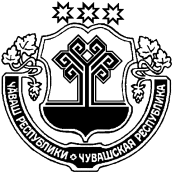 ЧУВАШСКАЯ РЕСПУБЛИКАЙĚПРЕÇ РАЙОН АДМИНИСТРАЦИЙĚ ЙЫШĂНУ               06.09.2019          543 №Йěпреçпоселокě АДМИНИСТРАЦИЯИБРЕСИНСКОГО РАЙОНАПОСТАНОВЛЕНИЕ 06.09.2019              № 543поселок ИбресиОтветственный исполнитель Муниципальной программыОтдел строительства и развития общественной инфраструктуры администрации Ибресинского района Чувашской Республики.Соисполнители Муниципальной программы Финансовый отдел администрации Ибресинского района Чувашской Республики;  Администрации  городских и сельских поселений Ибресинского района (по согласованию).Участники Муниципальной программыСпециализированные организации и предприятия дорожной отрасли (по согласованию);ОГИБДД ОМВД России по Ибресинскому району  (по согласованию); Государственная инспекция по надзору за техническим состоянием самоходных машин и других видов техники (далее - Гостехнадзор) (по согласованию);Управление государственного автодорожного надзора по Чувашской Республике (далее УГАНД по Чувашской Республике) (по согласованию).Подпрограммы Муниципальной программы«Автомобильные дороги»;«Повышение безопасности дорожного движения».Цели Муниципальной программы Развитие современной и эффективной транспортной инфраструктуры;повышение доступности и качества услуг транспортного комплекса для населения и хозяйствующих субъектов;обеспечение охраны жизни, здоровья граждан и их имущества, повышение гарантий их законных прав на безопасные условия движения на дорогах населенных пунктов Ибресинского района Чувашской Республики;повышение эффективности и безопасности функционирования автомобильных дорог Ибресинского района Чувашской Республики;сокращение смертности от дорожно-транспортных происшествий к 2036 году до 1 человека по сравнению с 2019 годом.Задачи Муниципальнойпрограммы Выполнение комплекса работ по поддержанию в надлежащем состоянии автомобильных дорог (содержание дорог);выполнение комплекса работ по восстановлению транспортно-эксплуатационных характеристик автомобильных дорог (ремонт дорог);выполнение комплекса работ по замене или восстановлению конструктивных элементов автомобильных дорог, дорожных сооружений и их частей (капитальный ремонт дорог и сооружений на них);подготовка проектной документации по капитальному ремонту, строительству и реконструкции автомобильных дорог и искусственных сооружений на них;предупреждение опасного поведения участников дорожного движения;сокращение детского дорожно-транспортного травматизма;совершенствование организации движения транспорта и пешеходов в населенных пунктах; расширение работ по организации движения транспорта и пешеходов, в том числе мест концентрации дорожно-транспортных происшествий, оптимизация скоростных режимов движения на участках улично-дорожной сети, современных технических средств (светофоров, дорожных знаков, разметки и т.д.);значительное увеличение объемов работ по организации движения транспорта и пешеходов, в том числе ликвидация мест концентрации ДТП;повышение роли общественных объединений и организаций в проведении профилактических мероприятий.Целевые индикаторы(показатели) Муниципальной программы К 2036 году будут достигнуты следующие целевые индикаторы и показатели:доля протяженности автомобильных дорог общего пользования местного значения, не отвечающих нормативным требованиям, в общей протяженности автомобильных дорог общего пользования местного значения – 48%;к 2036 году по сравнению с 2019 годом ожидается достижение следующих значений целевых индикаторов: сокращение смертности от дорожно-транспортных происшествий до 1 человека;снижение тяжести последствий до 5 ;доля дорожно– транспортных происшествий (далее – ДТП), совершению которых сопутствовали неудовлетворительные дорожные условия, в общем количестве ДТП - 13%.Сроки и этапы реализации Муниципальной программы Срок реализации: 2019 – 2035 годы;I этап: 2019 – 2025 годы;II этап: 2026 – 2030 годы;III этап: 2031 – 2035 годы.Объемы финансирования Муниципальной программы с разбивкой по годам реализации программыОбщий объем финансирования Муниципальной программысоставляет – 390805,18 тыс. рублей, в том числе:в 2019 году – 36900,9 тыс. рублей;в 2020 году – 20996,08 тыс. рублей;в 2021году – 20993,88 тыс. рублей;в 2022 году –20993,88 тыс. рублей;в 2023году – 20993,88 тыс. рублей;в 2024 году – 20993,88 тыс. рублей;в 2025 году – 20993,88 тыс. рублей;в 2026-2030 годах – 113969,4 тыс. рублей;в 2031-2035 годах – 113969,4 тыс. рублей;из них средства:республиканского бюджета Чувашской Республики – 158865,5тыс. рублей, в том числе:в 2019 году – 33028,1 тыс. рублей;в 2020 году –  17906,1 тыс. рублей;в 2021 году – 17906,1 тыс. рублей;в 2022 году – 17906,1 тыс. рублей;в 2023 году – 17906,1 тыс. рублей;в 2024 году – 17906,1 тыс. рублей;в 2025 году – 17906,1 тыс. рублей;в 2026-2030 годах – 9200,4 тыс. рублей;в 2031-2035 годах – 9200,4 тыс. рублей;бюджета Ибресинского района Чувашской Республики- 27133,05тыс. рублей, в том числе:в 2019 году – 2415,57 тыс. рублей;в 2020 году – 2040,08 тыс. рублей;в 2021 году – 2040,08 тыс. рублей;в 2022 году – 2040,08 тыс. рублей;в 2023 году – 2040,08 тыс. рублей;в 2024 году – 2040,08 тыс. рублей;в 2025 году – 2040,08 тыс. рублей;в 2026-2030 годах – 6238,5 тыс. рублей;в 2031-2035 годах – 6238,5 тыс. рублей;бюджетов поселений Ибресинского района района Чувашской Республики – 16727,63 тыс. рублей, в том числе:в 2019 году – 1457,23 тыс. рублей;в 2020 году – 1049,9 тыс. рублей;в 2021 году – 1047,7 тыс. рублей;в 2022 году – 1047,7 тыс. рублей;в 2023 году – 1047,7 тыс. рублей;в 2024 году – 1047,7 тыс. рублей;в 2025 году – 1047,7 тыс. рублей;в 2026-2030 годах – 4491,0 тыс. рублей;в 2031-2035 годах – 4491,0 тыс. рублей.Объемы и источники финансирования Муниципальной программы уточняются при формировании республиканского бюджета Чувашской Республики и  бюджета Ибресинского района Чувашской Республики на очередной финансовый год и плановый период.Ожидаемые результаты реализации Муниципальной программы Снижение доли автомобильных дорог, не отвечающих нормативным требованиям, за счет реконструкции, капитального ремонта и ремонта автомобильных дорог; снижение показателей аварийности на дорогах по сопутствующим дорожным условиям;сохранение жизней участникам дорожного движения и предотвращение социально-экономического и демографического ущерба от дорожно-транспортных происшествий и их последствий;сокращение смертности от дорожно-транспортных происшествий и количества дорожно-транспортных происшествий с пострадавшими;обеспечение безопасных дорожных условий для движения транспорта и пешеходов, устранение и профилактика возникновения опасных участков дорожного движения;снижение уровня дорожно-транспортного травматизма в Ибресинском районе Чувашской Республики.№ 
ппЦелевой индикатор(показатель)(наименование)Единица измеренияЗначение базовое в 2018г.Значение целевого индикатора (показателя)Значение целевого индикатора (показателя)Значение целевого индикатора (показателя)Значение целевого индикатора (показателя)Значение целевого индикатора (показателя)Значение целевого индикатора (показателя)Значение целевого индикатора (показателя)№ 
ппЦелевой индикатор(показатель)(наименование)Единица измеренияЗначение базовое в 2018г.2019 год2020 год2021 год2022 год2023 год2024 год2025 год2026-20302031-203512345678910111213Муниципальная программа «Развитие транспортной системы Ибресинского района Чувашской Республики »Муниципальная программа «Развитие транспортной системы Ибресинского района Чувашской Республики »Муниципальная программа «Развитие транспортной системы Ибресинского района Чувашской Республики »Муниципальная программа «Развитие транспортной системы Ибресинского района Чувашской Республики »Муниципальная программа «Развитие транспортной системы Ибресинского района Чувашской Республики »Муниципальная программа «Развитие транспортной системы Ибресинского района Чувашской Республики »Муниципальная программа «Развитие транспортной системы Ибресинского района Чувашской Республики »Муниципальная программа «Развитие транспортной системы Ибресинского района Чувашской Республики »Муниципальная программа «Развитие транспортной системы Ибресинского района Чувашской Республики »Муниципальная программа «Развитие транспортной системы Ибресинского района Чувашской Республики »Муниципальная программа «Развитие транспортной системы Ибресинского района Чувашской Республики »Подпрограмма  «Автомобильные дороги»Подпрограмма  «Автомобильные дороги»Подпрограмма  «Автомобильные дороги»Подпрограмма  «Автомобильные дороги»Подпрограмма  «Автомобильные дороги»Подпрограмма  «Автомобильные дороги»Подпрограмма  «Автомобильные дороги»Подпрограмма  «Автомобильные дороги»Подпрограмма  «Автомобильные дороги»Подпрограмма  «Автомобильные дороги»Подпрограмма  «Автомобильные дороги»1.Доля протяженности автомобильных дорог общего пользования местного значения, не отвечающих нормативным требованиям, в общей протяженности автомобильных дорог общего пользования местного значенияпроцент72666462605856545045Подпрограмма  «Повышение безопасности дорожного движения»Подпрограмма  «Повышение безопасности дорожного движения»Подпрограмма  «Повышение безопасности дорожного движения»Подпрограмма  «Повышение безопасности дорожного движения»Подпрограмма  «Повышение безопасности дорожного движения»Подпрограмма  «Повышение безопасности дорожного движения»Подпрограмма  «Повышение безопасности дорожного движения»Подпрограмма  «Повышение безопасности дорожного движения»Подпрограмма  «Повышение безопасности дорожного движения»Подпрограмма  «Повышение безопасности дорожного движения»Подпрограмма  «Повышение безопасности дорожного движения»2.Сокращение смертности от дорожно-транспортных происшествий, в том числе детской смертностичел.22221111553.Снижение тяжести последствий (по сравнению с 2019 годом)Число погибших на 100 пострадавших77777777664.Снижение доли дорожно-транспортных происшествий (далее – ДТП), совершению которых сопутствовали неудовлетворительные дорожные условия, в общем количестве ДТП процентов14141414141414141313№ 
ппНаименование Муниципальной программы, подпрограммы,
отдельного мероприятия, мероприятий, реализованных в рамках основного мероприятияОтветственный исполнитель(структурные подразделения, соисполнители, участники)СрокСрокОжидаемый непосредственный результат 
(краткое описание)Код бюджетной классификацииФинансовое обеспечение в тыс.руб.№ 
ппНаименование Муниципальной программы, подпрограммы,
отдельного мероприятия, мероприятий, реализованных в рамках основного мероприятияОтветственный исполнитель(структурные подразделения, соисполнители, участники)начала реализацииокончания реализацииОжидаемый непосредственный результат 
(краткое описание)Код бюджетной классификацииФинансовое обеспечение в тыс.руб.12345678Подпрограмма «Автомобильные дороги» Подпрограмма «Автомобильные дороги» Подпрограмма «Автомобильные дороги» Подпрограмма «Автомобильные дороги» Подпрограмма «Автомобильные дороги» Подпрограмма «Автомобильные дороги» Подпрограмма «Автомобильные дороги» Подпрограмма «Автомобильные дороги» 1.Осуществление дорожной деятельности, кроме деятельности по строительству, в отношении  автомобильных дорог местного значения в границах населённых пунктов поселенияОтдел строительства и развития общественной инфраструктуры администрации Ибресинского района Чувашской Республики, администрации городского и сельских поселений Ибресинского района Чувашской Республики *01.01.201931.12.2035Обеспечение круглогодичного функционирования улично-дорожной сети в городском и сельских поселенияхЧ2103S4190147795,332.Осуществление дорожной деятельности, кроме деятельности по строительству, в отношении автомобильных дорог местного значения вне границ населенных пунктов в границах муниципального районаОтдел строительства и развития общественной инфраструктуры администрации Ибресинского района Чувашской Республики  *01.01.201931.12.2035Обеспечение круглогодичного функционирования сети автомобильных дорог общего пользования местного значения, отремонтировать 20 км автомобильных дорогЧ2103S4180316538,153.Капитальный ремонт и ремонт дворовых территорий многоквартирных домов, проездов к дворовым территориям многоквартирных домов населенных пунктовОтдел строительства и развития общественной инфраструктуры администрации Ибресинского района Чувашской Республики, администрации городского и сельских поселений Ибресинского района Чувашской Республики *01.01.201931.12.2035Повышение и создание комфортных условий для жителей многоквартирных жилых домов в п.ИбресиЧ2103S421025413,3Подпрограмма «Повышение безопасности дорожного движения»Подпрограмма «Повышение безопасности дорожного движения»Подпрограмма «Повышение безопасности дорожного движения»Подпрограмма «Повышение безопасности дорожного движения»Подпрограмма «Повышение безопасности дорожного движения»Подпрограмма «Повышение безопасности дорожного движения»Подпрограмма «Повышение безопасности дорожного движения»Подпрограмма «Повышение безопасности дорожного движения»5.Обеспечение безопасности участия детей в дорожном движенииОтдел строительства и развития общественной инфраструктуры, отдел образования администрации Ибресинского района Чувашской Республики, администрации городского и сельских поселений Ибресинского района Чувашской Республики , ОГИБДД ОМВД России по Ибресинскому району*01.01.201931.12.2035Повышение безопасности дорожного движения транспортных средств и пешеходовЧ2301743601700,06.Ремонт, содержание, модернизация технических средств организации дорожного движенияОтдел строительства и развития общественной инфраструктуры, отдел образования администрации Ибресинского района Чувашской Республики, администрации городского и сельских поселений Ибресинского района Чувашской Республики , ОГИБДД ОМВД России по Ибресинскому району *01.01.201931.12.2035Повышение безопасности дорожного движения транспортных средств и пешеходовЧ2301743601700,0СтатусНаименование подпрограммы муниципальной программы Чувашской Республики, основного мероприятияКод бюджетной классификацииКод бюджетной классификацииКод бюджетной классификацииКод бюджетной классификацииИсточники финансового обеспеченияРасходы по годам, тыс. рублейРасходы по годам, тыс. рублейРасходы по годам, тыс. рублейРасходы по годам, тыс. рублейРасходы по годам, тыс. рублейРасходы по годам, тыс. рублейРасходы по годам, тыс. рублейСтатусНаименование подпрограммы муниципальной программы Чувашской Республики, основного мероприятияглавный распорядитель бюджетных средствраздел, подразделцелевая статья расходовгруппа (подгруппа) вида расходовИсточники финансового обеспечения20192020202120222023202420252026-20302031-2035Муниципальная программа Ибресинского района    Чувашской Республики«Развитие транспортной системы Ибресинского района Чувашской Республики»0000000Ч200000000000всего36900,920996,0820993,8820993,8820993,8820993,8820993,88113969,4113969,4Муниципальная программа Ибресинского района    Чувашской Республики«Развитие транспортной системы Ибресинского района Чувашской Республики»0000000Ч200000000000федеральный бюджет0,00,00,00,00,00,00,00,00,0Муниципальная программа Ибресинского района    Чувашской Республики«Развитие транспортной системы Ибресинского района Чувашской Республики»0000000Ч200000000000республиканский бюджет Чувашской Республики33028,117906,117906,117906,117906,117906,117906,199200,49200,4Муниципальная программа Ибресинского района    Чувашской Республики«Развитие транспортной системы Ибресинского района Чувашской Республики»0000000Ч200000000000Бюджет Ибресинского района 2415,572040,082040,082040,082040,082040,082040,086238,56238,5Муниципальная программа Ибресинского района    Чувашской Республики«Развитие транспортной системы Ибресинского района Чувашской Республики»0000000Ч200000000000Внебюджетные источники0,00,00,00,00,00,00,00,00,0Муниципальная программа Ибресинского района    Чувашской Республики«Развитие транспортной системы Ибресинского района Чувашской Республики»0000000Ч200000000000Бюджет поселений Ибресинского района1457,231049,91047,71047,71047,71047,71047,74491,04491,0Подпрограмма«Автомобильные дороги Ибресинского района Чувашской Республики» на 2019–2035 годы0000000Ч210000000000всего36700,920796,0820793,8820793,8820793,8820793,8820793,88103969,4103969,4Подпрограмма«Автомобильные дороги Ибресинского района Чувашской Республики» на 2019–2035 годы0000000Ч210000000000федеральный бюджет0,00,00,00,00,00,00,00,00,0Подпрограмма«Автомобильные дороги Ибресинского района Чувашской Республики» на 2019–2035 годы0000000Ч210000000000республиканский бюджет Чувашской Республики33028,117906,117906,117906,117906,117906,117906,199200,49200,4Подпрограмма«Автомобильные дороги Ибресинского района Чувашской Республики» на 2019–2035 годы0000000Ч210000000000Бюджет Ибресинского района 2215,571840,081840,081840,081840,081840,081840,085238,55238,5Подпрограмма«Автомобильные дороги Ибресинского района Чувашской Республики» на 2019–2035 годы0000000Ч210000000000Внебюджетные источники0,00,00,00,00,00,00,00,00,0Подпрограмма«Автомобильные дороги Ибресинского района Чувашской Республики» на 2019–2035 годы0000000Ч210000000000Бюджет поселений Ибресинского района1457,231049,91047,71047,71047,71047,71047,74491,04491,0Основное мероприятие 1.Мероприятия, реализуемые с привлечением межбюджетных трансфертов бюджетам другого уровня993903903040904090409Ч2103S4190Ч2103S4180Ч2103S4210244244244всего36700,920796,0820793,8820793,8820793,8820793,8820793,88103969,4103969,4Основное мероприятие 1.Мероприятия, реализуемые с привлечением межбюджетных трансфертов бюджетам другого уровня993903903040904090409Ч2103S4190Ч2103S4180Ч2103S4210244244244федеральный бюджет0,00,00,00,00,00,00,00,00,0Основное мероприятие 1.Мероприятия, реализуемые с привлечением межбюджетных трансфертов бюджетам другого уровня993903903040904090409Ч2103S4190Ч2103S4180Ч2103S4210244244244республиканский бюджет Чувашской Республики33028,117906,117906,117906,117906,117906,117906,199200,49200,4Основное мероприятие 1.Мероприятия, реализуемые с привлечением межбюджетных трансфертов бюджетам другого уровня993903903040904090409Ч2103S4190Ч2103S4180Ч2103S4210244244244Бюджет Ибресинского района2215,571840,081840,081840,081840,081840,081840,085238,55238,5Основное мероприятие 1.Мероприятия, реализуемые с привлечением межбюджетных трансфертов бюджетам другого уровня993903903040904090409Ч2103S4190Ч2103S4180Ч2103S4210244244244Внебюджетные источники0,00,00,00,00,00,00,00,00,0Основное мероприятие 1.Мероприятия, реализуемые с привлечением межбюджетных трансфертов бюджетам другого уровня993903903040904090409Ч2103S4190Ч2103S4180Ч2103S4210244244244Бюджет поселений Ибресинского района1457,231049,91047,71047,71047,71047,71047,74491,04491,0Подпрограмма«Повышение безопасности дорожного движения в Ибресинском районе Чувашской Республики»9030409Ч230174360244всего200,0200,0200,0200,0200,0200,0200,01000,01000,0Подпрограмма«Повышение безопасности дорожного движения в Ибресинском районе Чувашской Республики»9030409Ч230174360244федеральный бюджет0,00,00,00,00,00,00,00,00,0Подпрограмма«Повышение безопасности дорожного движения в Ибресинском районе Чувашской Республики»9030409Ч230174360244республиканский бюджет Чувашской Республики0,00,00,00,00,00,00,00,00,0Подпрограмма«Повышение безопасности дорожного движения в Ибресинском районе Чувашской Республики»9030409Ч230174360244Бюджет Ибресинского района 200,0200,0200,0200,0200,0200,0200,01000,01000,0Подпрограмма«Повышение безопасности дорожного движения в Ибресинском районе Чувашской Республики»9030409Ч230174360244Внебюджетные источники0,00,00,00,00,00,00,00,00,0Подпрограмма«Повышение безопасности дорожного движения в Ибресинском районе Чувашской Республики»9030409Ч230174360244Бюджет поселений Ибресинского района0,00,00,00,00,00,00,00,00,0Основное мероприятие 2.Реализация мероприятий, направленных на обеспечение безопасности дорожного движения9030409Ч230174360244всего200,0200,0200,0200,0200,0200,0200,01000,01000,0Основное мероприятие 2.Реализация мероприятий, направленных на обеспечение безопасности дорожного движения9030409Ч230174360244федеральный бюджет0,00,00,00,00,00,00,00,00,0Основное мероприятие 2.Реализация мероприятий, направленных на обеспечение безопасности дорожного движения9030409Ч230174360244республиканский бюджет Чувашской Республики0,00,00,00,00,00,00,00,00,0Основное мероприятие 2.Реализация мероприятий, направленных на обеспечение безопасности дорожного движения9030409Ч230174360244Бюджет Ибресинского района200,0200,0200,0200,0200,0200,0200,01000,01000,0Основное мероприятие 2.Реализация мероприятий, направленных на обеспечение безопасности дорожного движения9030409Ч230174360244Внебюджетные источники0,00,00,00,00,00,00,00,00,0Основное мероприятие 2.Реализация мероприятий, направленных на обеспечение безопасности дорожного движения9030409Ч230174360244Бюджет поселений Ибресинского района0,00,00,00,00,00,00,00,00,0Сокращение смертности от дорожно – транспортных происшествий, в том числе детской смертности (чел)Сокращение смертности от дорожно – транспортных происшествий, в том числе детской смертности (чел)Сокращение смертности от дорожно – транспортных происшествий, в том числе детской смертности (чел)Сокращение смертности от дорожно – транспортных происшествий, в том числе детской смертности (чел)Сокращение смертности от дорожно – транспортных происшествий, в том числе детской смертности (чел)Сокращение смертности от дорожно – транспортных происшествий, в том числе детской смертности (чел)Сокращение смертности от дорожно – транспортных происшествий, в том числе детской смертности (чел)222111155Снижение тяжести последствий ( по сравнению с 2019 годом (число погибших на 100 пострадавших))Снижение тяжести последствий ( по сравнению с 2019 годом (число погибших на 100 пострадавших))Снижение тяжести последствий ( по сравнению с 2019 годом (число погибших на 100 пострадавших))Снижение тяжести последствий ( по сравнению с 2019 годом (число погибших на 100 пострадавших))Снижение тяжести последствий ( по сравнению с 2019 годом (число погибших на 100 пострадавших))Снижение тяжести последствий ( по сравнению с 2019 годом (число погибших на 100 пострадавших))Снижение тяжести последствий ( по сравнению с 2019 годом (число погибших на 100 пострадавших))777777766Снижение доли дорожно – транспортных происшествий (далее – ДТП), совершению которых сопутствовали неудовлетворительные дорожные условия, в общем количестве ДТПСнижение доли дорожно – транспортных происшествий (далее – ДТП), совершению которых сопутствовали неудовлетворительные дорожные условия, в общем количестве ДТПСнижение доли дорожно – транспортных происшествий (далее – ДТП), совершению которых сопутствовали неудовлетворительные дорожные условия, в общем количестве ДТПСнижение доли дорожно – транспортных происшествий (далее – ДТП), совершению которых сопутствовали неудовлетворительные дорожные условия, в общем количестве ДТПСнижение доли дорожно – транспортных происшествий (далее – ДТП), совершению которых сопутствовали неудовлетворительные дорожные условия, в общем количестве ДТПСнижение доли дорожно – транспортных происшествий (далее – ДТП), совершению которых сопутствовали неудовлетворительные дорожные условия, в общем количестве ДТПСнижение доли дорожно – транспортных происшествий (далее – ДТП), совершению которых сопутствовали неудовлетворительные дорожные условия, в общем количестве ДТП141414141414141313Доля протяженности автомобильных дорог общего пользования местного значении, не отвечающих нормативным требованиям, в общей протяженности автомобильных дорог общего пользования местного значения (процент)Доля протяженности автомобильных дорог общего пользования местного значении, не отвечающих нормативным требованиям, в общей протяженности автомобильных дорог общего пользования местного значения (процент)Доля протяженности автомобильных дорог общего пользования местного значении, не отвечающих нормативным требованиям, в общей протяженности автомобильных дорог общего пользования местного значения (процент)Доля протяженности автомобильных дорог общего пользования местного значении, не отвечающих нормативным требованиям, в общей протяженности автомобильных дорог общего пользования местного значения (процент)Доля протяженности автомобильных дорог общего пользования местного значении, не отвечающих нормативным требованиям, в общей протяженности автомобильных дорог общего пользования местного значения (процент)Доля протяженности автомобильных дорог общего пользования местного значении, не отвечающих нормативным требованиям, в общей протяженности автомобильных дорог общего пользования местного значения (процент)Доля протяженности автомобильных дорог общего пользования местного значении, не отвечающих нормативным требованиям, в общей протяженности автомобильных дорог общего пользования местного значения (процент)726866646260585348Ответственный исполнитель подпрограммы Отдел строительства и развития общественной инфраструктуры администрации Ибресинского района Чувашской РеспубликиСоисполнители подпрограммыАдминистрации городских и сельских поселений Ибресинского  района Чувашской Республики (по согласованию)Цели подпрограммы Развитие современной и эффективной автомобильно-дорожной инфраструктуры;повышение доступности и качества услуг транспортного комплекса для населения и хозяйствующих субъектов;повышение эффективности и безопасности функционирования транспортного комплекса  Ибресинского района района Чувашской Республики, обеспечивающего благоприятные условия для устойчивого поступательного развития экономики района, подъема уровня и качества жизни населения;Задачи подпрограммы Выполнение комплекса работ по поддержанию в надлежащем состоянии автомобильных дорог (содержание дорог);выполнение комплекса работ по восстановлению транспортно-эксплуатационных характеристик автомобильных дорог (ремонт дорог);выполнение комплекса работ по замене или восстановлению конструктивных элементов автомобильных дорог, дорожных сооружений и их частей (капитальный ремонт дорог и сооружений на них);подготовка проектной документации по капитальному ремонту, строительству и реконструкции автомобильных дорог и искусственных сооружений на них;Целевые индикаторы и показатели подпрограммы К 2036 году будут достигнуты следующие целевые индикаторы и показатели:доля протяженности автомобильных дорог общего пользования местного значения, не отвечающих нормативным требованиям, в общей протяженности автомобильных дорог общего пользования местного значения – 48 %Этапы и сроки реализации подпрограммыСрок реализации: 2019 – 2035 годыI этап: 2019 – 2025 годы;II этап: 2026 – 2030 годы;III этап: 2031 – 2035 годы.Объемы финансирования подпрограммы с разбивкой по годам реализации подпрограммыОбщий объем финансирования подпрограммы составит 369405,18тыс. рублей, в том числе:в 2019 году – 36700,9 тыс. рублей;в 2020 году – 20796,08 тыс. рублей;в 2021 году – 20793,88 тыс. рублей;в 2022 году – 20793,88 тыс. рублей;в 2023 году – 20793,88 тыс.рублей;в 2024 году – 20793,88 тыс. рублей;в 2025 году – 20793,88 тыс. рублей;в 2026-2030 годах – 103969,4 тыс. рублей;в 2031-2035 годах – 103969,4 тыс. рублей;из них средства:республиканского бюджета Чувашской Республики – 319525,7тыс. рублей  в том числе:в 2019 году – 33028,1 тыс. рублей;в 2020 году –  17906,1 тыс. рублей;в 2021 году  – 17906,1  тыс. рублей;в 2022 году –  17906,1 тыс. рублей;в 2023 году –  17906,1 тыс. рублей;в 2024 году –  17906,1 тыс. рублей;в 2025 году –  17906,1 тыс. рублей;в 2026 – 2030 годах – 89530,5 тыс. рублей;в 2031 – 2035 годах – 89530,5 тыс. рублей;бюджета Ибресинского района Чувашской Республики – 31656,85 тыс. рублей, в том числе:в 2019 году – 2215,57 тыс. рублей;в 2020 году – 1840,08 тыс. рублей;в 2021 году – 1840,08 тыс. рублей;в 2022 году – 1840,08 тыс. рублей;в 2023 году – 1840,08 тыс. рублей;в 2024 году – 1840,08 тыс. рублей;в 2025 году – 1840,08 тыс. рублей;в 2026 – 2030 годах – 9200,4 тыс. рублей;в 2031 – 2035 годах – 9200,4 тыс. рублей;бюджетов поселений Ибресинского района Чувашской Республики – 16727,63  тыс. рублей, в том числе:в 2019 году – 1457,23 тыс. рублей;в 2020 году – 1049,9 тыс. рублей;в 2021 году – 1047,7 тыс. рублей;в 2022 году – 1047,7 тыс. рублей;в 2023 году – 1047,7 тыс. рублей;в 2024 году – 1047,7 тыс. рублей;в 2025 году – 1047,7 тыс. рублей;в 2026 – 2030 годах – 5238,5 тыс. рублей;в 2031 – 2035 годах – 5238,5 тыс. рублей.Бюджетные ассигнования, предусмотренные в плановом периоде 2019 – 2035 годов, могут быть уточнены при формировании бюджетов на 2019 – 2035 годы  исходя из реальных возможностей бюджетов всех уровней.Ожидаемые результаты реализации подпрограммы Снижение доли автомобильных дорог, не отвечающих нормативным требованиям, за счет реконструкции, капитального ремонта и ремонта автомобильных дорог; снижение показателей аварийности на дорогах по сопутствующим дорожным условиям;СтатусНаименование подпрограммы муниципальной программы Чувашской Республики, основного мероприятияКод бюджетной классификацииКод бюджетной классификацииКод бюджетной классификацииКод бюджетной классификацииИсточники финансового обеспеченияРасходы по годам, тыс. рублейРасходы по годам, тыс. рублейРасходы по годам, тыс. рублейРасходы по годам, тыс. рублейРасходы по годам, тыс. рублейРасходы по годам, тыс. рублейРасходы по годам, тыс. рублейСтатусНаименование подпрограммы муниципальной программы Чувашской Республики, основного мероприятияглавный распорядитель бюджетных средствраздел, подразделцелевая статья расходовгруппа (подгруппа) вида расходовИсточники финансового обеспечения20192020202120222023202420252026-20302031-2035Подпрограмма«Автомобильные дороги Ибресинского района Чувашской Республики» на 2019–2035 годы0000000Ч210000000000всего36700,920796,0820793,8820793,8820793,8820793,8820793,88103969,4103969,4Подпрограмма«Автомобильные дороги Ибресинского района Чувашской Республики» на 2019–2035 годы0000000Ч210000000000федеральный бюджет0,00,00,00,00,00,00,00,00,0Подпрограмма«Автомобильные дороги Ибресинского района Чувашской Республики» на 2019–2035 годы0000000Ч210000000000республиканский бюджет Чувашской Республики33028,117906,117906,117906,117906,117906,117906,189530,589530,5Подпрограмма«Автомобильные дороги Ибресинского района Чувашской Республики» на 2019–2035 годы0000000Ч210000000000Бюджет Ибресинского района 2215,571840,081840,081840,081840,081840,081840,089200,49200,4Подпрограмма«Автомобильные дороги Ибресинского района Чувашской Республики» на 2019–2035 годы0000000Ч210000000000Бюджет поселений1457,231049,91047,71047,71047,71047,71047,75238,55238,5Мероприятие 1.1Осуществление дорожной деятельности, кроме деятельности по строительству, в отношении  автомобильных дорог местного значения в границах населённых пунктов поселения9930409Ч2103S4190244всего13077,339002,68981,28981,28981,28981,28981,244906,044906,0Мероприятие 1.1Осуществление дорожной деятельности, кроме деятельности по строительству, в отношении  автомобильных дорог местного значения в границах населённых пунктов поселения9930409Ч2103S4190244федеральный бюджет0,00,00,00,00,00,00,00,00,0Мероприятие 1.1Осуществление дорожной деятельности, кроме деятельности по строительству, в отношении  автомобильных дорог местного значения в границах населённых пунктов поселения9930409Ч2103S4190244республиканский бюджет Чувашской Республики11769,68102,28083,08083,08083,08083,08083,040415,040415,0Мероприятие 1.1Осуществление дорожной деятельности, кроме деятельности по строительству, в отношении  автомобильных дорог местного значения в границах населённых пунктов поселения9930409Ч2103S4190244Бюджет Ибресинского района0,00,00,00,00,00,00,00,00,0Мероприятие 1.1Осуществление дорожной деятельности, кроме деятельности по строительству, в отношении  автомобильных дорог местного значения в границах населённых пунктов поселения9930409Ч2103S4190244Бюджет поселений1307,730900,4898,2898,2898,2898,2898,24491,04491,0Мероприятие 1.2Капитальный ремонт, ремонт и содержание автомобильных дорог общего пользования местного значения вне границ населенных пунктов в границах муниципального района9320409Ч2103S4180244Всего22125,6718400,7818400,7818400,7818400,7818400,7818400,7892003,992003,9Мероприятие 1.2Капитальный ремонт, ремонт и содержание автомобильных дорог общего пользования местного значения вне границ населенных пунктов в границах муниципального района9320409Ч2103S4180244республиканский бюджет Чувашской Республики19913,116560,716560,716560,716560,716560,716560,782803,582803,5Мероприятие 1.2Капитальный ремонт, ремонт и содержание автомобильных дорог общего пользования местного значения вне границ населенных пунктов в границах муниципального района9320409Ч2103S4180244Бюджет Ибресинского района2215,571840,081840,081840,081840,081840,081840,089200,49200,4Мероприятие 1.3Капитальный ремонт и ремонт дворовых территорий многоквартирных домов, проездов к дворовым территориям многоквартирных домов населенных пунктов9030409Ч2103S4210244всего1494,91494,91494,91494,91494,91494,91494,97474,57474,5Мероприятие 1.3Капитальный ремонт и ремонт дворовых территорий многоквартирных домов, проездов к дворовым территориям многоквартирных домов населенных пунктов9030409Ч2103S4210244республиканский бюджет Чувашской Республики1345,41345,41345,41345,41345,41345,41345,46727,06727,0Мероприятие 1.3Капитальный ремонт и ремонт дворовых территорий многоквартирных домов, проездов к дворовым территориям многоквартирных домов населенных пунктов9030409Ч2103S4210244Бюджет поселений149,5149,5149,5149,5149,5149,5149,5747,5747,5Доля протяженности автомобильных дорог общего пользования местного значении, не отвечающих нормативным требованиям, в общей протяженности автомобильных дорог общего пользования местного значения (процент)Доля протяженности автомобильных дорог общего пользования местного значении, не отвечающих нормативным требованиям, в общей протяженности автомобильных дорог общего пользования местного значения (процент)Доля протяженности автомобильных дорог общего пользования местного значении, не отвечающих нормативным требованиям, в общей протяженности автомобильных дорог общего пользования местного значения (процент)Доля протяженности автомобильных дорог общего пользования местного значении, не отвечающих нормативным требованиям, в общей протяженности автомобильных дорог общего пользования местного значения (процент)Доля протяженности автомобильных дорог общего пользования местного значении, не отвечающих нормативным требованиям, в общей протяженности автомобильных дорог общего пользования местного значения (процент)Доля протяженности автомобильных дорог общего пользования местного значении, не отвечающих нормативным требованиям, в общей протяженности автомобильных дорог общего пользования местного значения (процент)Доля протяженности автомобильных дорог общего пользования местного значении, не отвечающих нормативным требованиям, в общей протяженности автомобильных дорог общего пользования местного значения (процент)726866646260585348Ответственный исполнитель подпрограммы Отдел строительства и развития общественной инфраструктуры   администрации Ибресинскогоо района Чувашской Республики;Соисполнители подпрограммы Финансовый отдел администрации Ибресинского района Чувашской Республики;Администрации городского и сельских поселений Ибресинского района Чувашской Республики (по согласованию);Участники подпрограммыПодрядные организации (по согласованию).Цели подпрограммыСокращение смертности от дорожно-транспортных происшествий к 2036 году до 1 человека(50 процентов) по сравнению с 2019 годом;обеспечение охраны жизни, здоровья граждан и их имущества, повышение гарантий их законных прав на безопасные условия движения на дорогах общего пользования в Ибресинском  районе Чувашской Республики;повышение эффективности и безопасности функционирования автомобильных дорог Ибресинского района Чувашской Республики;Задачи подпрограммыПредупреждение опасного поведения участников дорожного движения;сокращение детского дорожно-транспортного травматизма;совершенствование организации движения транспорта и пешеходов в населенных пунктах; расширение работ по организации движения транспорта и пешеходов, в том числе мест концентрации дорожно-транспортных происшествий, оптимизация скоростных режимов движения на участках улично-дорожной сети, современных технических средств (светофоров, дорожных знаков, разметки и т.д.);значительное увеличение объемов работ по организации движения транспорта и пешеходов, в том числе ликвидация мест концентрации ДТП;повышение роли общественных объединений и организаций в проведении профилактических мероприятий;Этапы и сроки реализации подпрограммыСрок реализации: 2019 – 2035 годыI этап: 2019 – 2025 годы;II этап: 2026 – 2030 годы;III этап: 2031 – 2035 годы.Объемы финансирования  подпрограммы с разбивкой по годам реализации программыОбщий объем финансирования подпрограммы составляет – 3400,0 тыс. рублей, в том числе:в 2019 году – 200,0 тыс. рублей;в 2020 году – 200,0 тыс. рублей;в 2021 году – 200,0  тыс. рублей;в 2022 году – 200,0 тыс. рублей;в 2023 году – 200,0 тыс. рублей;в 2024 году – 200,0 тыс. рублей;в 2025 году – 200,0 тыс. рублей;в 2026 – 2030 годах – 1000,0 тыс. рублей;в 2031 – 2035 годах – 1000,0 тыс. рублей;из них средства:бюджета Ибресинского района Чувашской Республики – 3400,0 тыс. рублей, в том числе:в 2019 году – 200,0 тыс. рублей;в 2020 году – 200,0 тыс. рублей;в 2021 году – 200,0  тыс. рублей;в 2022 году – 200,0 тыс. рублей;в 2023 году – 200,0 тыс. рублей;в 2024 году – 200,0 тыс. рублей;в 2025 году – 200,0 тыс. рублей;в 2026 – 2030 годах – 1000,0 тыс. рублей;в 2031 – 2035 годах – 1000,0 тыс. рублей.Объемы и источники финансирования подпрограммы уточняются при формировании бюджета Ибресинского района Чувашской Республики на очередной финансовый год и плановый период.Ожидаемые результаты реализации подпрограммыСохранение жизни участникам дорожного движения и предотвращение социально-экономического и демографического ущерба от дорожно-транспортных происшествий и их последствий;формирование знаний и навыков по безопасному дорожному движению;сокращение смертности от ДТП и количества ДТП с пострадавшими;обеспечение безопасных дорожных условий для движения транспорта и пешеходов, устранение и профилактика возникновения опасных участков дорожного движения;снижение уровня дорожно-транспортного травматизма в Ибресинском районе Чувашской Республики;СтатусНаименование подпрограммы муниципальной программы Чувашской Республики, основного мероприятияКод бюджетной классификацииКод бюджетной классификацииКод бюджетной классификацииКод бюджетной классификацииИсточники финансового обеспеченияРасходы по годам, тыс. рублейРасходы по годам, тыс. рублейРасходы по годам, тыс. рублейРасходы по годам, тыс. рублейРасходы по годам, тыс. рублейРасходы по годам, тыс. рублейРасходы по годам, тыс. рублейСтатусНаименование подпрограммы муниципальной программы Чувашской Республики, основного мероприятияглавный распорядитель бюджетных средствраздел, подразделцелевая статья расходовгруппа (подгруппа) вида расходовИсточники финансового обеспечения20192020202120222023202420252026-20302031-2035Подпрограмма«Повышение безопасности дорожного движения»0000000Ч230000000000всего200,0200,0200,0200,0200,0200,0200,01000,01000,0Подпрограмма«Повышение безопасности дорожного движения»0000000Ч230000000000федеральный бюджет0,00,00,00,00,00,00,00,00,0Подпрограмма«Повышение безопасности дорожного движения»0000000Ч230000000000республиканский бюджет Чувашской Республики0,00,00,00,00,00,00,00,00,0Подпрограмма«Повышение безопасности дорожного движения»0000000Ч230000000000Бюджет Ибресинского района 200,0200,0200,0200,0200,0200,0200,01000,01000,0Подпрограмма«Повышение безопасности дорожного движения»0000000Ч230000000000Внебюджетные источники0,00,00,00,00,00,00,00,00,0Подпрограмма«Повышение безопасности дорожного движения»0000000Ч230000000000Бюджет поселений0,00,00,00,00,00,00,00,00,0Мероприятие 1.1Обеспечение безопасности участия детей  в дорожном движении9030409Ч230174316244всего100,0100,0100,0100,0100,0100,0100,0500,0500,0Мероприятие 1.1Обеспечение безопасности участия детей  в дорожном движении9030409Ч230174316244федеральный бюджет0,00,00,00,00,00,00,00,00,0Мероприятие 1.1Обеспечение безопасности участия детей  в дорожном движении9030409Ч230174316244республиканский бюджет Чувашской Республики0,00,00,00,00,00,00,00,00,0Мероприятие 1.1Обеспечение безопасности участия детей  в дорожном движении9030409Ч230174316244Внебюджетные источники0,00,00,00,00,00,00,00,00,0Мероприятие 1.1Обеспечение безопасности участия детей  в дорожном движении9030409Ч230174316244Бюджет Ибресинского района100,0100,0100,0100,0100,0100,0100,0500,0500,0Мероприятие 1.1Обеспечение безопасности участия детей  в дорожном движении9030409Ч230174316244Бюджет поселений0,00,00,00,00,00,00,00,00,0Мероприятие 1.2.Строительство, содержание, модернизация и ремонт технических средств организации дорожного движения9030409Ч230174360244всего100,0100,0100,0100,0100,0100,0100,0500,0500,0Мероприятие 1.2.Строительство, содержание, модернизация и ремонт технических средств организации дорожного движения9030409Ч230174360244федеральный бюджет0,00,00,00,00,00,00,00,00,0Мероприятие 1.2.Строительство, содержание, модернизация и ремонт технических средств организации дорожного движения9030409Ч230174360244республиканский бюджет Чувашской Республики0,00,00,00,00,00,00,00,00,0Мероприятие 1.2.Строительство, содержание, модернизация и ремонт технических средств организации дорожного движения9030409Ч230174360244Внебюджетные источники0,00,00,00,00,00,00,00,00,0Мероприятие 1.2.Строительство, содержание, модернизация и ремонт технических средств организации дорожного движения9030409Ч230174360244Бюджет Ибресинского района100,0100,0100,0100,0100,0100,0100,0500,0500,0Мероприятие 1.2.Строительство, содержание, модернизация и ремонт технических средств организации дорожного движения9030409Ч230174360244Бюджет поселений0,00,00,00,00,00,00,00,00,0Сокращение смертности от дорожно – транспортных происшествий, в том числе детской смертности (чел)Сокращение смертности от дорожно – транспортных происшествий, в том числе детской смертности (чел)Сокращение смертности от дорожно – транспортных происшествий, в том числе детской смертности (чел)Сокращение смертности от дорожно – транспортных происшествий, в том числе детской смертности (чел)Сокращение смертности от дорожно – транспортных происшествий, в том числе детской смертности (чел)Сокращение смертности от дорожно – транспортных происшествий, в том числе детской смертности (чел)Сокращение смертности от дорожно – транспортных происшествий, в том числе детской смертности (чел)222111155Снижение тяжести последствий ( по сравнению с 2019 годом (число погибших на 100 пострадавших))Снижение тяжести последствий ( по сравнению с 2019 годом (число погибших на 100 пострадавших))Снижение тяжести последствий ( по сравнению с 2019 годом (число погибших на 100 пострадавших))Снижение тяжести последствий ( по сравнению с 2019 годом (число погибших на 100 пострадавших))Снижение тяжести последствий ( по сравнению с 2019 годом (число погибших на 100 пострадавших))Снижение тяжести последствий ( по сравнению с 2019 годом (число погибших на 100 пострадавших))Снижение тяжести последствий ( по сравнению с 2019 годом (число погибших на 100 пострадавших))777777766Снижение доли дорожно – транспортных происшествий (далее – ДТП), совершению которых сопутствовали неудовлетворительные дорожные условия, в общем количестве ДТПСнижение доли дорожно – транспортных происшествий (далее – ДТП), совершению которых сопутствовали неудовлетворительные дорожные условия, в общем количестве ДТПСнижение доли дорожно – транспортных происшествий (далее – ДТП), совершению которых сопутствовали неудовлетворительные дорожные условия, в общем количестве ДТПСнижение доли дорожно – транспортных происшествий (далее – ДТП), совершению которых сопутствовали неудовлетворительные дорожные условия, в общем количестве ДТПСнижение доли дорожно – транспортных происшествий (далее – ДТП), совершению которых сопутствовали неудовлетворительные дорожные условия, в общем количестве ДТПСнижение доли дорожно – транспортных происшествий (далее – ДТП), совершению которых сопутствовали неудовлетворительные дорожные условия, в общем количестве ДТПСнижение доли дорожно – транспортных происшествий (далее – ДТП), совершению которых сопутствовали неудовлетворительные дорожные условия, в общем количестве ДТП141414141414141313ЧĂВАШ РЕСПУБЛИКИЧУВАШСКАЯ РЕСПУБЛИКАЙĚПРЕÇ РАЙОНАДМИНИСТРАЦИЙĚЙЫШĂНУ09.09.2019           544 №Йěпреç поселокěАДМИНИСТРАЦИЯ ИБРЕСИНСКОГО РАЙОНАПОСТАНОВЛЕНИЕ09.09.2019                 № 544поселок ИбресиУТВЕРЖДЕН:Постановлением администрации   Ибресинского  района  Чувашской Республики
№ 544  от «09 »  сентября 2019 г.ЧĂВАШ РЕСПУБЛИКИЧУВАШСКАЯ РЕСПУБЛИКАЙĚПРЕÇ РАЙОН АДМИНИСТРАЦИЙĚ ЙЫШĂНУ12.09.2019                    556 №Йěпреçпоселокě АДМИНИСТРАЦИЯИБРЕСИНСКОГО РАЙОНАПОСТАНОВЛЕНИЕ          12.09.2019                    № 556поселок ИбресиО внесении изменений в постановление администрации Ибресинского района от 22.08.2019 года №511 «О районном конкурсе профессионального мастерства «Лучшие молодые специалисты года»О внесении изменений в постановление администрации Ибресинского района от 22.08.2019 года №511 «О районном конкурсе профессионального мастерства «Лучшие молодые специалисты года»